ZAWARTOŚĆ OPRACOWANIA:Opis techniczny.Podstawa opracowania.Zakres opracowania.Stan istniejący.Rozwiązania projektowe.Instalacja centralnego ogrzewania.Technologia kotłowni opartej o pompę ciepłaDolne źródłoInstalacja wentylacjiSystem regulacji temperatury dla poszczególnych pomieszczeń budynku.System kontroli zużycia energii elektrycznej oraz cieplnej budynku.Oświetlenie, rozdzielnice główne i oddziałowe. Instalacje wewnętrzne.Uwagi dla wykonawcy.CZĘŚĆ RYSUNKOWAS-01	PZT –	1:1000RZUT PARTERU-INSTALACJA CO	1:100RZUT PIĘTRA-INSTALACJA CO	1:100RZUT PARTERU-INSTALACJA WENTYLACJI	1:100RZUT PIĘTRA-INSTALACJA WENTYLACJI	1:100RZUT DACHU-INSTALACJA WENTYLACJI	1:100SCHEMAT TECHNOLOGICZNY KOTŁOWNI	SCHEMAT S-08	ROZWINIĘCIE INSTALACJI CO		1:100S-09	SCHEMAT POŁACZEŃ ELEKTRYCZNYCH	SCHEMATOPIS TECHNICZNYDO PROJEKTU BUDOWLANEGO TERMODERNIZACJI BUDYNKU BIUROWO TECHNICZNEGO ORAZ INSTALACJI CENTRALNEGO OGRZEWANIA I WENTYLACJI WRAZ Z TECHNOLOGIĄ KOTŁOWNI OPARTĄ O ODNAWIALNE ŹRÓDŁA ENERGII W POSTACI POMPY CIEPŁA TYPU GLIKOL/WODA W ŻAGANIU UL. BOLESŁAWA CHROBREGO 44 DZ EWID. 135/2Podstawa opracowaniaZlecenie Inwestora,Wizja lokalna,Uzgodnienia międzybranżowe,Audyt energetyczny budynku użyteczności publicznej – budynek techniczno– biurowy Żagańskich Wodociągów i Kanalizacji wykonany przez CEO Sp. z o.o. w SulechowieObowiązujące normy i przepisy.Obwieszczenie Ministra Rozwoju Regionalnego i Budownictwa z dnia 10.11.2000r. w sprawie ogłoszenia jednolitego tekstu ustawy - Prawo budowlane (Dz. U. nr 106 z 2000r., poz. 1126 ze zmianami zawartymi w Ustawie z dnia 27.03.2003r. o zmianie ustawy – Prawo budowlane oraz o zmianie niektórych ustaw, Dz. U. nr 80 z 2003r. poz. 718),Rozporządzenie Ministra Infrastruktury z dnia 12 kwietnia 2002 r. w sprawie warunków technicznych, jakim powinny odpowiadać budynki i ich usytuowanie (Dz. U. Nr 75 poz. 690 z późniejszymi zmianami),Rozporządzenie Ministra Infrastruktury z dnia 07 kwietnia 2004r. zmieniające rozporządzenie w sprawie warunków technicznych, jakim powinny odpowiadać budynki i ich usytuowanie (Dz. U. Nr 109 poz. 1156),„Warunki techniczne wykonania i odbioru robót budowlano-montażowych.Tom II.”Oprac. COBRTI „Instal” Warszawa.PN-EN ISO 6949 Komponenty budowlane i elementy budynków. Opór cieplny i współczynnik przenikania ciepła. Metoda obliczania,PN-EN 12831:2006 Nowa metoda obliczania projektowanego obciążenia cieplnego,PN-B-02025:2001 Obliczanie sezonowego zapotrzebowania na ciepło do ogrzewania budynków mieszkalnych i zamieszkania zbiorowego,PN-82/B-02402 Ogrzewnictwo. Temperatury ogrzewanych pomieszczeń w budynkach,PN-82/B-02403 Ogrzewnictwo. Temperatury obliczeniowe zewnętrzne,PN-B-03406:1994 Ogrzewnictwo. Obliczanie zapotrzebowania na ciepło pomieszczeń o kubaturze do 600 m3,PN-91/M-75009 Armatura instalacji c.o.. Zawory regulacyjne. Wymagania,PN-91	/B-02420	Ogrzewnictwo.	Odpowietrzanie	instalacji	ogrzewań wodnych,PN /B-10400 Urządzenia centralnego ogrzewania w budownictwie,PN-91/B-G202G Ochrona cieplna budynków. Wymagania i obliczenia,PN-86/B-02421 Izolacja cieplna rurociągów, armatury i urządzeń.-	Uzgodnienia z InwestoremZakres opracowaniaOpracowanie obejmuje swoim zakresem:projekt technologiczny układu grzewczego opartego o odnawialne źródła energii: pompę ciepła typu glikol-woda oraz dolne źródło w postaci wymiennika pionowegoprojekt wentylacji mechanicznej z odzyskiem ciepła Zapotrzebowanie na ciepło obiektu zostało przyjęte zgodnie z obliczeniami w oparciu o dane pozyskane z audytu.Stan istniejącyObecnie budynek jest w ogrzewany przy pomocy kotła na olej grzewczy oraz grzejników panelowych. W związku z planowaną termomodernizacją Inwestor podjął decyzję o zmianie systemu grzewczego na nowoczesny i  energooszczędny system oparty o ogrzewanie grzejnikowe niskoparametrowe oraz odnawialne źródła energii w postaci pompy inwenterowej typu glikol-woda. 4.	Opis proponowanych rozwiązań4.1.	Instalacja centralnego ogrzewania i kotłownia4.3. Instalacja centralnego ogrzewaniaZgodnie z wymogami Inwestora należy wymienić całą instalację centralnego ogrzewania składającą się z:nowo projektowanych pionówpodejść (gałązek) do grzejnikówodcinków poziomych od pionów do grzejnikówW	opracowaniu zaprojektowano grzejniki płytowe typu CV. Wielkość zapotrzebowania ciepła oraz wielkości grzejników podano w części rysunkowej. Aby		umożliwić		płynną	regulacją	temperatury		w	poszczególnych pomieszczeniach należy doposażyć grzejniki w głowice termostatyczne sterowane automatycznie. W ramach systemu monitorowania i zarządzania energią zaprojektowano montaż termostatów sterowanych zdalnie na grzejnikach. W skład układu wchodzą centralny sterownik oraz inteligentny elektroniczny thermostat. System ten musi współpracować z głównym systemem zarządzania. Istnieje również możliwość rozbudowy systemu o dodatkowe układy sterujące.W ramach monitorowania zużycia energii elektrycznej i ciepłej należy przewidzieć instalacje liczników energii cieplnej i elektrycznej z archiwizacją danych oraz możliwości zdalnego ich odczytu. Do kontroli, sterowania i monitorowania instalacji c.o. oraz pompy ciepła, wentylacji, i instalacji fotowoltaicznej będzie wykorzystywany system BMS i system TIK. Szczegóły dotyczące instalacji monitorowania zawarte zostaną w części elektrycznejOZNACZENIA1168 W	moc cieplna grzejnikaCV20/60/80	oznaczenie grzejnika 20 – typ grzejnika60 – wysokość grzejnika w cm 80 – długość grzejnika w mCV– wykonanie grzejnika16 mm	średnica rur przyłączeniowychInstalacja co została zaprojektowana na parametry 50/40°C i służy do zasilania zarówno ogrzewania konwencjonalnego (grzejnikowego) jak również do zasilania nagrzewnic centrali wentylacyjnej i aparatów grzewczo- wentylacyjnych oraz zasilania centrali wentylacji, nawiewu i wywiewu zasilania klimatyzacji, zasilania pompy ciepła. Jako przewody rozprowadzające zaprojektowano rury pex/al./pex o średnicach znormalizowanych zgodnie z częścią rysunkową. Rury układać w posadzce oraz w bruzdach ścian. Po wykonaniu montażu rur należy odtworzyć posadzki i tynki do stanu pierwotnego. Izolacja rurociągów zgodnie z WT. Rury zasilające nagrzewnicę wodną centrali wentylacyjnej zaizolować dodatkowo izolacją z łupków oraz zabezpieczyć blachą aluminiową. Szczegóły rozwiązań zostaną pokazane w projekcie wykonawczym.Montaż i układanie rur systemowych należy przeprowadzić zgodnie z wytycznymi montażowymi producenta systemu.Zarówno przewody zasilające jak i powrotne należy ułożyć są ze spadkiem umożliwiającym prawidłowe odpowietrzenie jak i odwodnienie instalacji i = 0,05%.Po wykonaniu wszystkich prac instalacyjnych należy przeprowadzić próby szczelności instalacji c.o.:Badanie szczelności na zimno:badania należy przeprowadzać przy temperaturze zewnętrznej wyższej od 0°C;badanie szczelności należy przeprowadzić przed zakryciem bruzd i kanałów, przed pomalowaniem elementów instalacji oraz przed wykonaniem izolacji termicznej;przed przystąpieniem do badania szczelności należy instalację podlegającą próbie kilkakrotnie skutecznie przepłukać wodą;na 24 godz. (gdy temperatura zewnętrzna jest wyższa od 5°C) przed rozpoczęciem badania szczelności, instalacja powinna być napełniona wodą zimną i dokładnie odpowietrzona. W tym okresie należy dokonać starannego przeglądu wszystkich elementów i skontrolować szczelność połączeń instalacji;po stwierdzeniu gotowości zładu do podjęcia badania szczelności należy odłączyć naczynie wzbiorcze, a następnie podnieść ciśnienie w instalacji za pomocą ręcznej pompy tłokowej, podłączonej w najniższym jej punkcie. Ciśnienie w instalacji za pomocą pompy podnosimy do 0,4 MPa;wyniki badania szczelności należy uznać za pozytywne gdy, w ciągu 20 min. manometr nie wykaże spadku ciśnienia, a także nie zostaną stwierdzone przecieki ani roszenia, szczególnie na połączeniach, szwach i dławicach.Badanie szczelności na gorąco:badanie szczelności na gorąco należy przeprowadzać po uzyskaniu pozytywnego wyniku badania szczelności na zimno;próby szczelności zładu na gorąco należy przeprowadzić po uruchomieniu źródła ciepła, w miarę możliwości przy najwyższych parametrach roboczych czynnika grzejnego 45 – 50° C;przed przystąpieniem do próby działania instalacji w stanie gorącym budynek powinien być ogrzewany przez co najmniej 72 godziny;podczas próby szczelności na gorąco należy dokonać oględzin wszystkich połączeń, uszczelnień, dławic itp. oraz skontrolować zdolność kompensacyjną wydłużek.Wszystkie zauważone nieszczelności i inne usterki należy usunąć. Wynik próby uważa się za pozytywny, jeśli cała instalacja nie wykazuje przecieków ani roszenia, a po ochłodzeniu stwierdzono brak uszkodzeń i trwałych odkształceń.Po wykonaniu próby szczelności instalację należy założyć izolację termiczną wg PN-85/B-02421, np. ze spienionego polietylenu zgodnie z tabelą grubości.Koszty związane z demontażem i utylizacją grzejników, rurociągów i wszelkich elementów związanych z c.o. leżą po stronie wykonawcy.Obliczenia.Bilans energetycznyBilansu cieplnego dokonano w oparciu o:projekt budowlany branży konstrukcyjnejPN EN 12831:2006 Instalacje grzewcze w budynkach. Metoda obliczania projektowanego obciążenia cieplnego.PN	ISO	13789:2008	Cieplne	właściwości	użytkowe	budynków.Współczynnik wymiany ciepła przez przenikanie i wentylację.audyt	energetyczny	budynku	użyteczności	publicznej	–	budynek techniczno – biurowy Żagańskich Wodociągów i KanalizacjiŁączne zapotrzebowanie ciepła wynosi:ogrzewanie grzejnikowe:	26000 Wwentylacja	4500Wurządzenia wentylacyjne 3 szt	6690 WUrządzenia grzewcze powinny się charakteryzować minimalnym poziomem efektywności energetycznej i normami emisji zanieczyszczeń zgodnie z Dyrektywą 2009/125/WE z dnia 21.10.2009r.Technologia kotłowni opartej o pompę ciepłaJako źródło ciepła projektuje się węzeł ciepłowniczy oparty o odnawialne źródła ciepła w skład, którego wchodzą 1 inwerterowa pompa ciepła o regulowanej mocy w minimalnym zakresie mocy Q=14-54kW zintegrowaną z układem automatyki pogodowej oraz z możliwością sterowania z systemu BMS Zamawiający oczekuje, że wykonane zostaną niezależne instalacje automatyki i sterowania praca pompy ciepła. Zamawiający wymaga, aby wykonane instalacje automatyki i sterowania posiadały parametry funkcjonalne nie gorsze niż:sterownik pomp wyposażony w wyświetlacz umożliwiający odczyt wszystkich istotnych parametrów temperaturowych oraz ciśnieniowych, stanów pracy oraz komunikatów usterek,kontrola przyłączenia i kolejności przyłączenia faz zasilania sieciowego, funkcja regulacji pogodowej z możliwością korekty krzywej regulacyjnej w minimum 5 pkt.,programowana realizacja osłabienia ogrzewania w cyklu tygodniowym i dziennym, moduł komunikacji zdalnej współpracujący z BMS i możliwość komunikacji przez Internet,możliwość zdalnego przełączania trybu grzanie/chłodzenieblokada załączenia w stanie awaryjnym.Średnice rurociągów instalacji podano na rysunkach.Połączenie całego układu pokazano na rysunku S-02 oraz na schemacie technologicznym S-07.W skład systemu wchodzi także system sterujący regulator z dużymi możliwościami i niezwykłą elastycznością, który kieruje pracą pompy i rozdziałem ciepła optymalizując uzyskanie maksymalnego komfortu cieplnego przy minimalnym zużyciu energii elektrycznej.Sterownik wysyła sygnały alarmowe dotyczące różnego typu zagrożeń m.in.:ochrony silnikawysokiej temp. gazu roboczego itp.obciążenia prądemJeżeli któraś z funkcji ochronnych pompy ciepła aktywuje się i nastąpi wyłączenie pompy to jednocześnie zapali się czerwona lampka na czujniku pokojowym a na wyświetlaczu centrali sterującej ukaże się tekst informujący, której funkcji dotyczy alarm.W skład zaprojektowanego zestawu wchodzą:Pompa ciepła Bufor co o poj. 300lNaczynie przeponowe 12l do zabezpieczenia dolnego źródłaNaczynie przeponowe 50 l do zabezpieczenia instalacji coZawór bezpieczeństwa dn12 nr 1915, ciśn. otwar. 3 baryManometr tarczowy 0-6 barZawór do uzupełniania glikoluZawór do uzupełniania wodyZawór odcinający Ø50Zawór odcinający Ø32Zawór odcinający Ø25Zawór odcinający Ø16Zawór przełączający Ø32Filtr siatkowy (obieg dolnego źródła) Ø50Filtr siatkowy (obieg grzewczy) Ø40Czujnik temperatury zewnętrznejStudnia kolektorowa dolnego źródła - 1 szt.Wymiennik pionowy Dn40 250m – 5 szt.Rurociągi.Instalację technologiczną centralnego ogrzewania w kotłowni wykonać z rur stalowych ze stali węglowej lub rur tworzywowych typu Pex. Po przeprowadzeniu próby szczelności rury pomalować i zaizolować otulinami o grubości zgodnie z obowiązującymi przepisami.Armatura.Armatura odcinająca, zawory kulowe zgodnie z załączonym w opisie schematem.  Zakres  manometrów  0  –  0,6  MPa,  termometrów  0  –   60°C.  W najwyższych punktach instalacji montować odpowietrznik automatyczne  ø15.Próba ciśnienia.Z godnie z warunkami technicznymi ciśnienie próbne rurociągu wyniesie p = 0,4 MPa. Rozruch próbny prowadzić przez 72h.UWAGA.Dopuszcza się zastosowanie innych materiałów i urządzeń niż podane w niniejszym opracowaniu pod warunkiem spełnienia wszystkich założeń projektowych ujętych w audycie, dokumentacji projektowej i specyfikacji.Koszty związane z demontażem istniejącego kotła leżą po stronie wykonawcy.DOLNE ŹRÓDŁOInstalacja dolnego źródła (Dź) dla pompy ciepła została zaprojektowana w postaci podwójnych sond pionowych w taki sposób, aby nie była energochłonna (opór hydrauliczny) i koszt jej wykonania był na racjonalnym poziomie. Warunki gruntowe wykazują dobrą wilgotność, oraz wysoką przewodność cieplna gruntu, w związku z tym nie jest wymagana regeneracja dolnego źródła.Dobór wymienników, przewodów, armatury i pozostałych elementów Dź, na zaprojektowano dla optymalnego przepływu medium chłodniczego i oporu hydraulicznego.Należy dążyć aby technologia Dź była wykonana z jednorodnego materiału, odpornego na działanie czynników chemicznych, termicznych oraz mechanicznych, oddziaływujących na poprawność funkcjonowania instalacji.Wymiennik pionowyProjektuje się system Dź oparty o 5 szt. sond pionowych w układzie jak na PZT typu z rury HDPE100RC PN-16 2x40x3,7 o długośći 250m każda. Technologia HDPE100 RC - (High-density polyethylene resistant to crack) charakteryzuje się wysoką odpornością na nacisk punktowy i propagację pęknięć. Do obliczeń wielkości wymiennika przyjęto uzysk energetyczny na poziomie 45 W/m2.Studnie kolektorowe wielosekcyjneWymaga się aby wszystkie wymienniki pionowe połączyć ze sobą w studni kolektorowej o włazowej konstrukcji, wyposażone w schody rewizyjne, umożliwiające dokonanie czynności serwisowych. W celu zniwelowania ewentualnych naporów gruntu, należy zastosować studnie o kształcie kołowym. Horyzontalny układ użebrowania ścian studni, ma na celu stabilne osadzenie jej w gruncie i zminimalizowanie przesunięć pionowych komory, natomiast wzmocnione dno zabezpiecza przed jej deformacją w sytuacji występowania niestabilnych warunków gruntowych i wodnych. Studnie należy wyposażyć w pokrywy z zamknięciem zabezpieczającym przed dostępem osób „trzecich”. Wymaga się, aby pokrywa włazowa wykonana była z polietylenu wysokiej gęstości HDPE100, dodatkowo izolowana termicznie. Studnie kolektorowe powinny mieć możliwość posadowienia w różnych warunkach, jak np. w pasie drogowym, dzięki dodatkowym systemowym elementom wyposażenia, takim jak pierścień odciążający, właz żeliwny. Studnia kolektorowa powinna być wykonana z polietylenu wysokiej gęstości HDPE100 z wmontowanym wewnątrz na stałe cylindrycznym kolektorem wielosekcyjny. W proponowanych do zastosowania studniach, wszystkie przewody rozchodzą się promieniście od komory rozdzielczej. Przejścia sekcji kolektora oraz rur dobiegowych przez tworzywową obudowę studni usytuowane są poziomo w jednym rzędzie. Spełnienie tego wymogu jest warunkiem właściwego zagęszczenia gruntu wokół komory rozdzielaczowej, umożliwiając jej stabilne posadowienie. W celu zmniejszenia ryzyka infiltracji wód gruntowych do wnętrza komory, wymagane jest monolityczne połączenie przewodów z tworzywową obudową studni, poprzez zastosowanie polifuzji termicznej. Sekcje rozdzielacza przechodzące przez obudowę studni, pogrupowane są parami, zasilanie obok powrotu, zapobiegając tym samym krzyżowania się podłączanych przewodów. Sekcje kolektora zasilającego wyposażono w przepływomierze z wbudowanymi zaworami regulująco-odcinającymi przepływ czynnika niezamarzającego o różnych zakresach, zaś sekcje powrotne studni kolektorowej Dź ciepła wyposażono w zawory odcinające. Belki zasilająca oraz powrotna rozdzielacza Dź zostały wyposażone w podejście do odpowietrzania i napełniania instalacji. Rury dobiegowe rozdzielacza Dź wyposażono w zawory klapowe umieszczone wewnątrz studni kolektorowej, celem ewentualnego odcięcia całego układu.Przewody poziomePoziome odcinki przewodów, zarówno rurociągi rozprowadzające, prowadzące z poszczególnych wymienników jak i rurociągi dobiegowe, prowadzące ze studni kolektorowych do pomieszczenia pompy ciepła wykonać należy z rur HDPE100 o średnicach wynikających z obliczeń projektowych, łączonych metodą zgrzewania polifuzyjnego. Rurociągi należy posadowić poniżej strefy przemarzania gruntu. W przypadku prowadzenia rurociągów poziomych w strefie przemarzania, wymaga się aby zastosować rurociągi preizolowane o zespolonej konstrukcji, składającej się z rury przewodowej, wykonanej z HDPE 100, umieszczonej centrycznie w rurze osłonowej HDPE100 oraz izolacji cieplnej wypełniającej przestrzeń między rurami. Izolację cieplną stanowi półelastyczna pianka poliuretanowa (PUR) wykonana z cyklopentanu, charakteryzującego się współczynnikiem przewodzenia ciepła λ = 0,029 W/mK, wytrzymałością na ściskanie 0,30 MPa oraz odpornością na temperaturę w zakresie -50 ÷ 130 °C. Przy przejściach przez ściany budynków, zastosować należy systemowe przepusty przez przegrody budowlane, zapewniające szczelne, trwałe, termiczne i odporne na działanie gruntu i wody przejście. Przepust, wykonany z polietylenu wysokiej gęstości HDPE, składa się z 2 współosiowych rur, które dzięki żłobieniu na zewnętrznej powierzchni uniemożliwia przemieszczanie się względem przegrody budowlanej. Szczelność zapewnia odpowiedni materiał uszczelniający (taśma bentonitowo – kauczukowa) wypełniający szczelnie nieregularny/regularny otwór oraz oddziaływujący dynamicznie na zmianę wilgoci w przegrodzie.Nie dopuszcza się stosowania połączeń rozłącznych dla łączenia przewodów układanych w gruncie.Płyn chłodniczyJako medium, przewidzieć należy nietoksyczny płyn oparty na glikolu propylenowym typu Ergolid lub „równoważny”. Wodny roztwór glikolu propylenowego ma zapewnić ochronę przed zamarznięciem do temperatury 
-15°C.Płyn musi posiadać pełen pakiet inhibitorów korozji oparty na związkach organicznych, antyspieniacze oraz antyutleniacze.Obliczenia dla dobranej instalacji dolnego źródłaWymagany strumień powietrza wywiewanego na jeden ustęp 50m3/hWymagany strumień powietrza wentylacyjnego przypadający na jedną osobę 30m3/hPrzyjęte krotności wymian powietrza w poszczególnych pomieszczeniach:Pomieszczenia administracyjno-biurowe i pomieszczenia porządkowe – 1 wym./hPomieszczenia socjalne, umywalnia i sala narad – 2 wym./hAneks kuchenny – 1 wym./hPozostałe pomieszczenia – 2 wym./hRozdział powietrza wentylacyjnegoNa potrzeby obiektu zaprojektowano jeden układ wentylacyjny oparty o centrale nawiewno-wywiewne z odzyskiem ciepła realizowanym w wymienniku obrotowym. Centrala wentylacyjna została zlokalizowana na dachu budynku.Dla węzłów sanitarnych zaprojektowano indywidualne systemy wywiewne. Napływ powietrza kompensacyjny z pomieszczeń bezpośrednio przylegających. W pomieszczeniu kotłowni zaprojektowano wentylację grawitacyjną realizowaną poprzez szacht kominowy.Linia centrali wentylacyjnej obsługuje pomieszczenia administracyjno-biurowe oraz pozostałe pomieszczenia na parterze i piętrze budynku. Projektowana instalacja ma za zadanie dostarczyć odpowiednią ilość świeżego, uzdatnionego powietrza.Powietrze świeże pobierane będzie czerpnią zewnętrzną będącą elementem centrali. Kanały nawiewne jak i wywiewne do i z pomieszczeń prowadzone będą poprzez strop na piętro i parter budynku i rozprowadzone pod stropem. Nawiew do pomieszczeń realizowany będzie poprzez nawiewniki wentylacyjne. Rodzaje zaworów wentylacyjnych podano w części rysunkowej opracowania Wywiew z pomieszczeń realizowany będzie poprzez zawory wentylacyjne, których parametry podano w części rysunkowej.Dla właściwej regulacji rozpływów powietrza w kanałach zaprojektowano przepustnice na odgałęzieniach ciągu głównego. Rozmieszczenie przedstawiono w części graficznej projektu.Dla całkowitego zrównoważenia układu i osiągniecia projektowanych wydatków w poszczególnych pomieszczeniach należy przed wszystkimi zaworami wywiewnymi i nawiewnymi należy bezwzględnie zmontować przepustnice regulacyjne dn 160 mm.Zużyte powietrze wywiewane z pomieszczeń usuwane będzie wyrzutnią z centrali wentylacyjnej.Dobrano centralę wentylacyjno o następujących parametrach:Nawiew	1650 m3/hWywiew	1500 m3/hNagrzewnica wodna	3,3 kWZasilanie	3x400VMasa	421 kgSprawność odzysku ciepła 81,1%Centralę wentylacyjną należy dostarczyć ze zintegrowaną automatyką producenta wraz z okablowaniem, wyłącznikiem serwisowym, sterownikiem głównym umiejscowionych w pomieszczeniu wskazanym przez inwestora oraz sterownikiem serwisowym umiejscowionym w pomieszczeniu sterowni. Automatyka centrali powinna zapewniać płynną regulację oraz obniżenie wydajności centrali w okresach przerw w użytkowaniu pomieszczeń lub w nocy. Ponadto automatyka centrali powinna zapewniać możliwość sterowania pracą zarówno nagrzewnicy jak i chłodnicy wodnej oraz układami pompowo– mieszającymi.Centralę należy wyposażyć w układy pompowo-mieszające (w tym zawory trójdrogowe z siłownikami, pompy obiegowe oraz armaturę przyłączeniową), przepustnice z siłownikami oraz elastyczne króćce przyłączeniowe.Automatyka centrali powinna zapewniać płynną regulację oraz obniżenie wydajności centrali w okresach przerw w użytkowaniu pomieszczeń lub w nocy. Ponadto automatyka centrali powinna zapewniać możliwość sterowania pracą zarówno nagrzewnicy jak i chłodnicy wodnej oraz układami pompowo– mieszającymi.Powietrze usuwane będzie poprzez układy wyciągowe, nawiew kompensacyjny z pomieszczeń przylegających poprzez kratki transferowe o przekroju min. 200cm2 zamontowane w stolarce drzwiowej.Wykonanie instalacjiCzerpnia i wyrzutnia stanowi element zblokowanej centraliPrzewody wentylacyjne należy wykonać z blachy stalowej ocynkowanej jako kanały prostokątne lub kołowe typu SPIRO, minimalna grubość blachy dla poszczególnych kanałów w tabeli 1.Połączenia kanałów i kształtek wentylacyjnych należy wykonać na złączki systemowe nypel/mufa w przypadku kanałów kołowych i za pomocą kołnierzy w przypadku kanałów prostokątnychKanały należy montować przy użyciu podwieszeń i podpór spełniających wymagania PN-EN 12236:2003.Przewody wentylacyjne prowadzone wewnątrz budynku należy zaizolować termicznie i akustycznie matami z wełny mineralnej typu ALU LAMELLA MAT gr. 40mm z zastosowaniem mechanicznego zamocowania materiałów izolacyjnych.Przewody prowadzące powietrze od czerpni ściennej oraz do wyrzutni dachowej należy zaizolować matami z wełny mineralnej typu ALU LAMELLA MAT gr. 50mm z zastosowaniem mechanicznego zamocowania materiałów izolacyjnych w postaci gwoździ zgrzewanych lub przyklejanych.ZESTAWIENIE ELEMENTÓW INSTALACJI Wentylacji Mechanicznej utworzone w programie WENTYLEOznaczenie  Opis elementu	Szt.	m2	UwagiN 57	Redukcja RSCLL-C-250-160	1	0.18	N 86	Trójnik TR2v-N-C-400x400-400-160-200-200-100	1	0.69                   N 87	Trójnik TR2v-N-C-400x400-500-300-250-200-100	1	0.894                    N 88	Kanał wentylacyjny SPR-C-160-1x3000+1367 1	2.192 N 89	Kanał wentylacyjny SPR-C-160-1x3000+1367 1	2.192 N 90	Redukcja RSCLL-C-250-160	1	0.18	N 91	Redukcja RSCLL-C-250-160	1	0.18	N 92	Kanał wentylacyjny SPR-C-250-337	1	0.265	N 93	Kanał wentylacyjny SPR-C-250-337	1	0.265	N 94	Trójnik TPCL-C-250-160	1	0.375	N 95	Trójnik TPCL-C-250-160	1	0.375	 N 96	Trójnik TPCL-C-250-160	1	0.375	 N 97	Trójnik TPCL-C-250-160	1	0.375	 N 98	Trójnik TPCL-C-250-160	1	0.375	 N 99	Kanał wentylacyjny SPR-C-250-2259	1	1.773	 N 100 Kanał wentylacyjny SPR-C-250-1341	1	1.053	 N 101 Redukcja RSCLL-C-300-250	1	0.2	 N 102 Kanał wentylacyjny SPR-C-300-656	1	0.618	 N 103 Trójnik TPCL-C-300-160	1	0.44	 N 104 Kanał wentylacyjny SPR-C-300-1645	1	1.549	 N 105 Redukcja RSCLL-C-355-300	1	0.228	 N 106 Kanał wentylacyjny SPR-C-355-421	1	0.469	 N 107 Trójnik TPCL-C-355-160	1	0.462	 N 108 Trójnik TPCL-C-355-160	1	0.462	 N 109 Kanał wentylacyjny SPR-C-355-2097	1	2.338	 N 110  Kanał wentylacyjny SPR-C-355-1630	1	1.818	 N 111  Kanał wentylacyjny QD-N-C-300X400-4113	1	5.758  N 112  Kanał wentylacyjny SPR-C-160-634	1	0.318	 N 113 Trójnik TPCL-C-160-160	1	0.19	 N 114  Kanał wentylacyjny SPR-C-160-793	1	0.398	 N 115 Kolano BPL-C-160-90	1	0.182	 N 116 Kanał wentylacyjny SPR-C-160-1106	1	0.555	 N 117 Kanał wentylacyjny SPR-C-250-1x3000+411	1	2.677  N 118 Kolano BPL-C-250-90	1	0.430  N 119  Kanał wentylacyjny SPR-C-250-175	1	0.137  N 120 Kanał wentylacyjny SPR-C-224-1x3000+1686 1	3.294  N 121 Kanał wentylacyjny SPR-C-250-926	1	0.727  N 122 Redukcja RSCLL-C-300-250	1	0.2	 N 123 Kanał wentylacyjny SPR-C-300-871	1	0.82	 N 124 Trójnik TPCL-C-300-160	1	0.44	 N 125 Trójnik TPCL-C-300-160	1	0.44	 N 126 Kanał wentylacyjny SPR-C-160-325	1	0.163	 N 127 Kanał wentylacyjny SPR-C-300-1814	1	1.709	 N 128 Kolano BPL-C-300-90	1	0.590	 N 129 Kolano BPL-C-300-90	1	0.590	 N 130 Kanał wentylacyjny SPR-C-300-476	1	0.449	 N 131 Kanał wentylacyjny SPR-C-300-643	1	0.606	 N 132 Kanał wentylacyjny SPR-C-160-1x3000+1399 1	2.208  N 133 Kanał wentylacyjny SPR-C-300-548	1	0.516	 N 134 Kanał wentylacyjny SPR-C-300-643	1	0.606	 N 135 Kanał wentylacyjny SPR-C-300-3	1	0.003	 N 136 Kanał wentylacyjny QD-N-C-400X400-2080	1	3.329  N 137 Łuk QBv-N-C-600x300-30-30-120-90	1	1.296	 N 138 Łuk QBv-N-C-600x300-30-30-120-90	1	1.296	 N 139 Trójnik TR1v-N-C-600x300-800-600x300-400-150-100	1	1.62  N 140 Redukcja asym. QPR2v-N-C-300x600-400x400-0-0-30-30-500	10.969	 N 141 Redukcja asym. QPR2v-N-C-300x600-400x400-0-0-30-30-500	10.969	 N 142 Łuk QBv-N-C-400x400-30-30-120-90	1	1.403	 N 143 Kanał wentylacyjny QD-N-C-400X400-584	1	0.934  N 145 Kanał wentylacyjny QD-N-C-400X400-166	1	0.266  N 146 Kolano BSDL-C-300-90	1	0.891	 N 148 Kanał wentylacyjny QD-N-C-400X400-799	1	1.278  N 149 Trójnik TR1v-N-C-400x400-600-400x400-230-200-100	1	1.12N 151 Kanał wentylacyjny QD-N-C-400X400-352       1         0.563  N 152 Redukcja PRL1v-N-C-400x400-160-30-50-5001         0.823  N 153 Kanał wentylacyjny SPR-C-160-346      1        0.174	 N 154 Kanał wentylacyjny QD-N-C-600X300-11        0.002	 N 155 Łuk QBv-N-C-300x600-30-30-120-90    1        2.144	 N 156 Kanał wentylacyjny QD-N-C-300X600-1404     1         2.527  N 157 Kanał wentylacyjny QD-N-C-300X600-1914     1         3.444  N 401 Kanał wentylacyjny SPR-C-160-1852    1        0.93	 N 402 Kanał wentylacyjny QD-N-C-400X400-638       1         1.02   N 403 Kanał wentylacyjny QD-N-C-400X400-1423     1     2.277    N 404 Przepustnica regulacyjna DARL-C-300 1	  N 405 Kanał wentylacyjny SPR-C-300-832      1        0.784	 N 501 Przepustnica wielopłaszczyznowa DSQW-N-C-400x400      1N 600 Przepustnica wielopłaszczyznowa DSQW-N-C-400x400	1WW 1    Kanał wentylacyjny SPR-C-250-1x3000+879   1         3.045  W 80  Trójnik TR1v-N-C-500x500-600-500x500-300-250-100	1	1.4  W 82  Redukcja PRL1v-N-C-500x500-250-30-50-4001	0.838  W 83  Trójnik TR2v-N-C-500x500-500-160-200-250-100	1	1.05  W 84  Kanał wentylacyjny SPR-C-160-1059	1	0.532	 W 85  Kanał wentylacyjny SPR-C-250-2042	1	1.603	 W 86  Kanał wentylacyjny SPR-C-160-299	1	0.15	 W 87  Kanał wentylacyjny SPR-C-160-299	1	0.15	 W 88  Redukcja RSCLL-C-300-250	1	0.2	 W 89  Kanał wentylacyjny SPR-C-300-995	1	0.938	 W 90  Trójnik TPCL-C-300-160	1	0.44	 W 91  Trójnik TPCL-C-300-160	1	0.44	 W 92  Kolano BPL-C-300-90	1	0.590	 W 93  Kanał wentylacyjny SPR-C-300-2833	1	2.669	 W 94  Kolano BPL-C-300-90	1	0.590	 W 95  Kolano BPL-C-300-90	1	0.590	 W 96  Kolano BPL-C-300-90	1	0.590	 W 97  Kanał wentylacyjny SPR-C-300-591	1	0.557	 W 98  Kanał wentylacyjny SPR-C-300-388      1        0.366	 W 99  Kanał wentylacyjny SPR-C-160-265      1        0.133	  W 100Kanał wentylacyjny SPR-C-160-265      1        0.133	  W 101Kanał wentylacyjny SPR-C-160-265      1        0.133	  W 103Kolano BSDL-C-300-90    1	0.891	 W 104Kanał wentylacyjny QD-N-C-500X500-848      1      1.696    W 105Kanał wentylacyjny QD-N-C-500X500-682      1      1.365    W 106Kanał wentylacyjny QD-N-C-500X500-905      1      1.811    W 107Kanał wentylacyjny QD-N-C-400X500-2967     1     5.341    W 108Łuk QBv-N-C-600x300-30-30-120-90    1        1.296	 W 109Łuk QBv-N-C-600x300-30-30-120-90    1        1.296	 W 110 Łuk QBv-N-C-300x600-30-30-120-90   1        2.144	 W 111 Trójnik TR2v-N-C-600x300-600-160-300-150-100 1 1.13 W 112 Trójnik TR2v-N-C-600x300-600-300-300-150-100	1	1.174  W 113 Redukcja asym. QPR2v-N-C-300x600-500x500-10-10-30-30-600 1W 460Przepustnica wielopłaszczyznowa DSQW-N-C-500x400	2W 462Kanał wentylacyjny QD-N-C-400X500-275	1	0.495  Pole powierzchni rozwinięć kanałów okrągłych:	86.9	m2Pole powierzchni rozwinięć podst. kształtek okrągłych:	29.2	m2Pole powierzchni rozwinięć kanałów prostokątnych:	56.4	m2Pole powierzchni rozwinięć podst. kształtek prostokątnych:  38.6	m2W celu obniżenia kosztów eksploatacyjnych oraz podniesienia komfortu użytkowania w pomieszczeniach spawalni, warsztatu ślusarskiego oraz warsztatu elektrotechnicznego zaprojektowano instalację wentylacyjną opartą o wysokosprawne urządzenia z odzyskiem ciepła. Zaprojektowano kompaktowe jednostki wentylacyjne z wymiennikami krzyżowymi.Jednostki odzysku ciepła  tworzą bezkanałowy system wentylacji mechanicznej nawiewno-wywiewnej. Dzięki zastosowaniu dwóch krzyżowych wymienników ciepła zapewniają odzysk energii cieplnej z powietrza usuwanego. Służą do wentylacji obiektów o średnio- i wielkokubaturowych budownictwa ogólnego i przemysłowego oraz budynków użyteczności publicznej. 3 szt dla przepływów powietrza Q=200 m3/h, Q=300 m3/h, Q=400m3/h–z dogrzewem powietrza wodną nagrzewnicą, do montażu ściennego na parterze budynku. Lokalizacja jednostek została pokazana w części rysunkowej opracowania. Montaż należy wykonać zgodnie z wytycznymi producenta.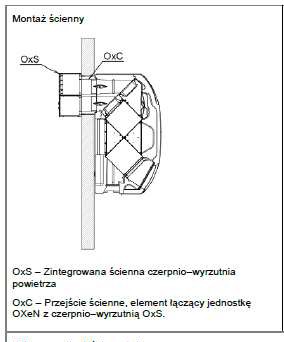 Nagrzewnice wodną należy podłączyć do układy grzewczego opartego o pompę ciepłą typu glikol/woda. Zgodnie z załączonymi rysunkami.Istnieje konieczność połączenia urządzeń wentylacyjnych w jeden układ sterowania i zarządzania; wykonania kratek transferowych o przekroju min. 200 cm2 zamontowanych w stolarce drzwiowej niezbędnych do przepływu powietrza pomiędzy pomieszczeniami.Wymagania eksploatacyjne zapewniające poprawne, bezusterkowe i energooszczędne funkcjonowanie wykonanych instalacji oraz warunkujące ewentualne świadczenia gwarancyjne Wykonawca określi w instrukcji obsługi instalacji.System wentylacji z układem rekuperacji należy zintegrować z instalacją pomp ciepła stanowiących źródło chłodu dla układów wymienników.  Wentylacja z systemem klimatyzacji należy objąć wszystkie pomieszczenia biurowe. Nawiew i wywiew powietrza należy przeprowadzić za pomocą nowo projektowanych kanałów nawiewno – wywiewnych. Podczas projektowania systemu pomp ciepła należy dobrać parametry wydajnościowe zgodnie z wymaganiami potrzeb ciepłego i zimnego powietrza w pomieszczeniach. Szczegółowe parametry techniczne zaprojektowanych jednostek przedstawiono w tabeli poniżej wg rozwiązania przykładowego. Dopuszcza się rozwiązanie alternatywne pod warunkiem zachowania parametrów strumienia przepływu oraz mocy i sprawności odzysku ciepła.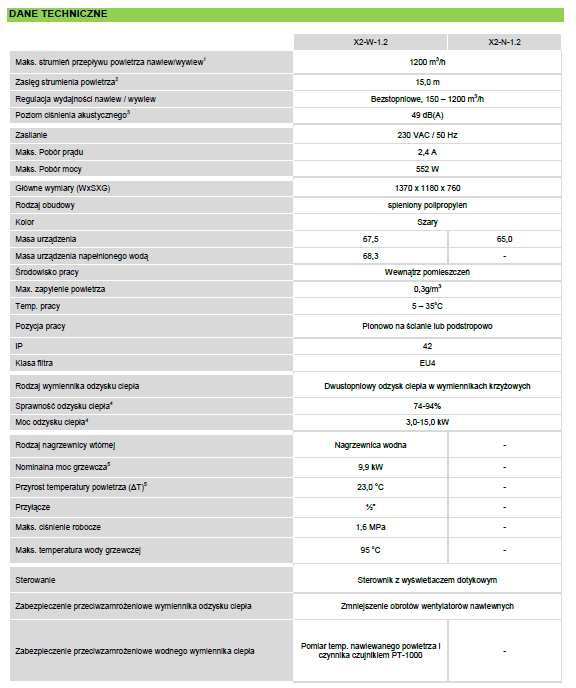 Koszty związane z montażem, przebiciem ścian dla kanałów wentylacyjnych wykonawca uwzględni w swojej kalkulacji.SYSTEM REGULACJI TEMPERATURY DLA POSZCZEGÓLNYCH POMIESZCZEŃ BUDYNKU.Do regulacji temperatury w poszczególnych pomieszczeniach projektuje się programowalny, bezprzewodowy system przeznaczony do sterowania układami grzejnymi w budynkach mieszkalnych, handlowo-usługowych. System ten pozwala na montaż bez konieczności rozbudowy infrastruktury komunikacyjnej w budynku oczyszczalni ścieków.Głównym elementem projektowanego systemu regulacji jest centralny panel, który za pomocą fal radiowych współpracuje z termostatami pokojowymi oraz grzejnikowymi. Zapewnia kontrolowanie do 50 urządzeń na powierzchni do 300m2 (w przypadku większych powierzchni konieczne zastosowanie wzmacniaczy sygnału lub większej ilości paneli centralnych). Projektowany system gwarantuje możliwość centralnej i precyzyjnej regulacji oraz podglądu temperatury w poszczególnych pomieszczeniach z wykorzystaniem kolorowego centralnego panelu dotykowego lub dedykowanej aplikacji.System umożliwia programowanie dziennego lub tygodniowego harmonogramu ogrzewania np. zgodnego z programem zajęć. Panel centralny został wyposażony w wiele komfortowych opcji jak np. funkcja “nieobecność”. Funkcja ta utrzymuje temperaturę pomieszczeń na poziomie określonym przez użytkownika np. w trakcie pracy oczyszczalni poza danym pomieszczeniem lub przerw w wykorzystaniu danego pomieszczenia nieujętych w harmonogramie. Projektowane termostaty pasują do wszystkich najczęściej spotykanych typów zaworów grzejnikowych i zastępują tradycyjne termostaty grzejnikowe. Dzięki technologii radiowej bezprzewodowo komunikują się z panelem centralnym. Wyświetlacz i łatwa obsługa pozwalają na regulację temperatury ręcznie na termostacie lub z dowolnego miejsca za pomocą dedykowanej aplikacji.Proponowany system jest zintegrowany z dedykowaną aplikacją (dostępna bezpłatnie na Android i iOS), która umożliwia sterowanie ogrzewaniem z dowolnego miejsca. Aplikacja monitoruje temperatury we wszystkich pomieszczeniach i pozwala na szybkie i wygodne korekty. Interfejs użytkownika jest bardzo intuicyjny a jednocześnie posiada wiele udogodnień jak np. funkcja “urlop”, “ochrona przed zamarzaniem”, tygodniowy harmonogram ogrzewania i wiele innych pozwalającą na komfortową prace zarówno prowadzącym zajęcia jak i służbą technicznym..Zaproponowany system dzięki możliwości synchronizacji pracy ogrzewania z godzinami użytkowania poszczególnych pomieszczeń pozwoli na znaczne oszczędności energii cieplnej. Dodatkowe funkcjonalności jak centralny panel czy dostęp przez aplikacje pozwalają na szybie dostosowanie pracy ogrzewania do wykorzystania poszczególnych pomieszczeń. 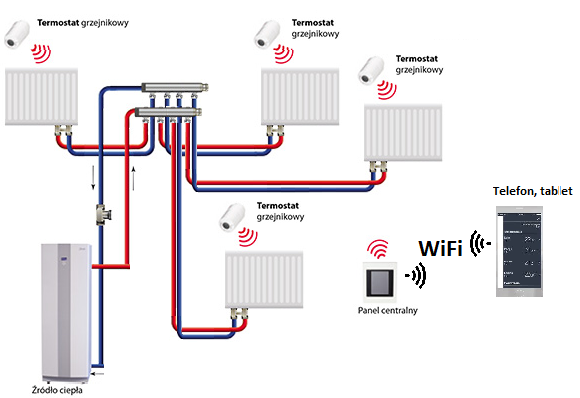 Rys. 1 Uproszczony schemat  projektowanego systemu. SYSTEM KONTROLI ZUŻYCIA ENERGII ELEKTRYCZNEJ ORAZ CIEPLNEJ BUDYNKUCelem projektowanego systemu monitoringu jest dostarczenie obsłudze oraz dyrekcji obiektu narzędzi pozwalających na ocenę skutków ekonomicznych podejmowanych inwestycji oraz działań oszczędnościowych. System monitoringu pozwoli na szybki oraz intuicyjny dostęp do informacji nt. zużytej energii cieplnej oraz elektrycznej w danej godzinie, dniu, miesiącu, roku oraz porównanie danych z danymi z wcześniejszych okresów pomiarowych/rozliczeniowych.Podstawowymi korzyściami wynikającymi z wdrożenia systemu są:Podniesienie świadomości w zakresie rzeczywistej konsumpcji mediów, co pozwoli na wskazanie możliwości redukcji ich kosztów.Informacja potrzebna do wypracowania w czasie rzeczywistym odpowiednich decyzji operacyjnych. Możliwa stanie się ocena np. jak na zużycie energii wpłynęły najnowsze ustawienia systemu grzewczego czy przyniosły one oszczędności czy należy wróci do poprzednich ustawień lub nadal szukać optymalniejszych rozwiązań.Możliwość raportowania w czasie rzeczywistym z dowolną rozdzielczością czasową – przyspieszenie procesu racjonalizacji. Możliwość łączenia danych biznesowych i energetycznych – ocena ekonomiczna podejmowanych działań oszczędnościowych.Możliwość koordynacji zużycia i zapotrzebowania na media. Prawidłowe wykorzystanie dostępnych zasobów, zmniejszenie odpadów a co za tym idzie ochrona środowiska w zakresie generacji CO2.Wiarygodne dane do ewentualnych sporów roszczeniowychSkalowalny system otwarty na wyzwania przyszłościObiekt należy wyposażyć w system pomiarowo – sterujący BMS (system automatyki i zarządzania budynkami, którego celem jest efektywne sterowanie instalacjami i dostosowanie ich pracy do zmieniających się warunków otoczenia) pozwalający na realizację następujących funkcji z wykorzystaniem technologii TIK (technologia przetwarzająca, gromadząca i przesyłająca w formie elektronicznej do systemu BMS):Zarządzanie energią cieplną w budynku poprzez zintegrowany system zarządzania praca źródła ciepła, odbiorników i rozprowadzenia ciepła w obiekcie z wykorzystaniem technologii TIKZarządzania energią elektryczną w szczególności wyprodukowaną z odnawialnego źródła energii – instalacji fotowoltaicznejMonitoring i wizualizacja zużycia energii elektrycznej oraz ciepłaArchiwizacja danych pomiarowych w postaci bazy danych z dostępem z poziomu wewnętrznej i zewnętrznej sieci internetowejW tym celu należy zaprojektować i wykonać system w oparciu o :Analizatory sieci rejestrujące parametry elektryczne obiektuLiczniki zużycia ciepła na węźle centralnym i sekcyjne dla kondygnacjiUkłady wykonawcze programowania i zarządzania produkcją ciepła z źródła ciepła szczególnie w zakresie generowanych parametrów temperaturowychSystem zarządzania i archiwizacji danych oparty o jednostkę komputerową/sterującą  z wewnętrznym układem pamięciWszystkie monitorowane zużycia mediów muszą mieć możliwość z poziomu systemu BMS: określania częstotliwości zapisu, archiwizowania i raportowania (fizyczne zapewnienie macierzy dyskowych dla archiwizowanych danych), wyznaczania określonych raportów zbiorczych za dane okresy, możliwości wykreślania trendów za określony czas, wyznaczania (w danym okresie) wartości maksymalnych, minimalnych oraz uśrednionych, pełną wizualizację pomiarów, możliwość analizy („obróbki”) dzięki zaimplementowanym algorytmom analizy danych (określanie i wskazywanie potencjalnych błędów, awarii, zbyt dużego i nieekonomicznego zużycia energii, etc.)System BMS w szczególności należy wyposażyć w układ zarzadzania produkcją i konsumpcją energii elektrycznej z instalacji fotowoltaicznej. Regulacja eksportu energii do sieci musi występować w zakresie 0 - 100%. W tym celu należy wyposażyć główną rozdzielnię w analizatory  zużycia energii w obiekcie komunikujące się z systemem BMS (komponentem blokera).Po stronie wykonawcy leży wykonanie systemu BMS wraz z kosztami niezbędnych sterowników, oprogramowania, licencji, kosztów monitora do zarządzania i wizualizacji procesów.Projektowany system jest elastyczny i w pełni skalowalny, w każdej chwili może zostać dopasowany do zmieniających się potrzeb. Rozbudowany o dodatkowe punkty pomiarowe lub dostosowany do zmieniającej się warunków na obiekcie (np. modernizacja, rozbudowa lub zmiana geograficznego rozmieszczenia poszczególnych urządzeń). System zostanie zbudowany w oparciu oMiernik parametrów sieci z cyfrowym interfejsem komunikacyjnymCiepłomierz z cyfrowym interfejsem komunikacyjnym (2x czujnik temperatury, przepływomierz, przelicznik ciepła)Centralny panel monitoringu danychCentralny koncentrator danych pomiarowych (opcjonalnie zintegrowany z centralnym panelem monitoringu) z interfejsem komunikacyjnym dla urządzeń pomiarowych oraz dodatkowym interfejsem pozwalającym na przekazanie danych do innych systemów.Na rysunku 2 przedstawiono uproszczony schemat projektowanego systemu monitoringu. Pomiar zużycia energii elektrycznej oraz jej, jakości realizowany jest za pomocą miernika parametrów sieci. Miernik parametrów sieci przekazuje zmierzone dane do centralnego koncentratora danych z wykorzystanie protokołu komunikacji modbus. Pomiar energii cieplnej realizowany jest za pomocą ciepłomierza złożonego z dwóch czujników temperatury, przepływomierza oraz przelicznika energii cieplnej. Przelicznik energii cieplnej wyposażony jest w cyfrowy interfejs komunikacyjny z wykorzystaniem, którego dane przekazywane są do koncentratora danych. Koncentrator danych przelicza odczytane dane z urządzeń pomiarowych na wartości zużycia energii godzinowe, dzienne, miesięczne, roczne. Dane te zapisywane są do plików CSV i udostępniane za pomocą sieci informatycznej, złącza USB lub karty SD. Aktualne oraz zgromadzone dane przekazywane są również do centralnego panelu monitoringu gdzie prezentowane są w formie tabel oraz wykresów. Centralny panel monitoringu udostępnia dane oraz interfejs graficzny do sieci informatycznej. Zarówno centralny koncentrator danych oraz panel monitoringu posiadają dodatkowe interfejsy komunikacyjne na potrzeby dalszej rozbudowy lub przyszłej integracji z innymi systemami/urządzeniami.Rys. 2 Uproszczony schemat projektowanego systemu monitoringu.Podstawowe funkcjonalności sytemu monitoringu:Komunikacja z urządzeniami pomiarowymi (miernik parametrów sieci oraz ciepłomierz) z wykorzystaniem cyfrowego interfejsu komunikacyjnego.Gromadzenie danych dot. Zużycia energii cieplnej oraz elektrycznej z następującą minimalną rozdzielczością:Zużycie godzinowe: ostatnie 3 miesięcyZużycie dzienne; ostatnie 12 miesięcyZużycie miesięczne: ostatnie 10 latZużycie roczne: ostatnie 25 lat.Możliwość eksportu zgromadzonych danych do pliku np. csv.Możliwość komunikacji z zewnętrznymi urządzeniami, systemami komputerowymi (Modbus TCP/IP)Możliwość szybkiej oceny aktualnego zużycie energii np. za dzień, miesiąc rok w porównanie do poprzednich okresów pomiarowych.Możliwość przeglądu danych historycznych w rozbiciu na wybrany dzień, miesiąc, rok.Dostęp do danych z wykorzystaniem centralnego panelu operatorskiego, serwera ftp lub przeglądarki internetowej.Alarmowanie przy przekroczeniu ustawionych progów maksymalnych.Możliwość dostępu z wykorzystaniem urządzeń mobilnych (telefon, tablet) lub komputer stacjonarnych.Podstawowe funkcjonalności/właściwości projektowanego miernika parametrów sieci: Pomiar ponad 50 wielkości energetycznych oraz harmonicznych prądu i napięcia w sieciach 1-faz, 2-przewodowych oraz 3-faz., 3- lub 4-przewodowych układach symetrycznych lub niesymetrycznych.Kolorowy ekran graficzny LCD 3,5’’ typu TFT, 320 x 240 pikseli, w pełni konfigurowalny przez użytkownika (min. 10 stron, po 8 parametrów na stronie).Wskazania uwzględniające wartości zaprogramowanych przekładni.Pamięć wartości maksymalnych i minimalnych.2 konfigurowalne wyjścia alarmowe.Wyjście cyfrowe RS-485 - protokół MODBUS.Możliwość archiwizacji do 32 mierzonych parametrów w wewnętrznej pamięci systemu plików 8 GB.Szeroki zakres zasilania85..253 V a.c. lub 90..300 V d.c.20..40 V a.c lub 20..60 V d.c. Programowanie parametrów za pomocą bezpłatnego oprogramowania.Podtrzymanie bateryjne zegara RTCGabaryty zewnętrzne: 96 x 96mmPodstawowe funkcjonalności/właściwości projektowanego ciepłomierza:Możliwość konfiguracji w miejscu instalacji za pomocą przycisków frontowych urządzenia.Funkcja Auto Detect, która umożliwia wymianę przetwornika bez konieczności ręcznej zmiany konfiguracji przelicznika.Cyfrowy interfejs komunikacyjny (modbus)Zakres temperatur 2…180°CRóżnica temperatur 3…178 KŚrednia temperatura 2…130°CZasilanie sieciowe 24 lub 230 VACPodstawowe funkcjonalności/właściwości centralnego panelu oraz koncentratora danych:Jedno środowisko projektowe dla programowania, wizualizacji i komunikacjiMożliwość rozbudowy o dodatkowe moduły wejść/wyjść.Możliwość komunikacji w protokołach: EtherCAT, CAN, CANOpen, Modbus TCP/IP, Modbus RTU – w standardzieProfinet, BACnet – opcjonalnieObsługa WebServer i VNC - darmowy dostęp do wizualizacji i sterowania z poziomu urządzeń mobilnychPraca w temperaturze 0 … +55 ˚CWbudowana obsługa sygnałów: 4 wejścia dyskretne, 4 wyjścia dyskretne (0,5 A), 4 wejścia analogowe – 2 x (-10...+10V, PT100/PT1000 dwużyłowe) oraz 2 x (-10...+10V, lub powrót trójżyłowy)Możliwości komunikacyjne: port szeregowy: RS232/RS485, konfigurowalne karty Ethernet, port USB oraz slot Micro SD, łatwa rozbudowa o układy rozszerzeń I/OGromadzenie danych na karcie Micro SD, przeliczanie danych ze zużycia godzinowego, dziennego, miesięcznego, rocznego.Możliwość realizacji wszystkich założonych funkcjonalności systemu.Oświetlenie / rozdzielnice główne i oddziałowe. Instalacje wewnętrzne w obiektach.Zaleca się wymianę oświetlenia indukcyjnego - świetlówki oraz oświetlenia żarowego na oświetlenie typu LED. Moce oświetlenia należy dobrać zgodnie z normami oświetlenia. W obiekcie przewiduje się wykonanie następujących rodzajów instalacji oświetlenia:oświetlenia ogólnego,oświetlenia awaryjnego (ewakuacyjnego) jeżeli wymagane przepisami prawa.UWAGA :We wszystkich pomieszczeniach wymagane jest zastosowanie źródeł światła LED. Sterowanie oświetleniem odbywać się będzie lokalnie z pomieszczeń, za pomocą włączników. W pomieszczeniach socjalnych (toalety, łazienki, szatnie, itp.) zabudować oprawy z indywidualnym czujnikiem ruchu. Instalacja oświetleniowa ma być zasilana z wydzielonych obwodów. Instalację zasilającą oświetlenie prowadzić podtynkowo i/lub w przestrzeniach międzysufitowych. Oświetlenie należy wykonać zgodnie z parametrami określonymi w normie PN-EN 12464-11:2012: „Światło i oświetlenie. Oświetlenie miejsc pracy. Część 1: Miejsca pracy we wnętrzach”. Przy spełnieniu wartości wielkości takich jak:poziom natężenia oświetlenia w polach pracy i w ich otoczeniu,równomierność oświetlenia w polach pracy i w ich otoczeniu,olśnienie,rozkład luminancji,barwa światła (ma sprzyjać pracy,) i oddawanie barw.Wykonując oświetlenie należy kierować się analizą techniczno-ekonomiczną. W analizie tej należy uwzględnić:parametry źródeł światła,rodzaj zastosowanych opraw oświetleniowych,zakładaną trwałość i niezawodność urządzeń oświetleniowych,komfort pracy i zdrowie ludzi,spełnienie wymagań technicznych oświetlanych powierzchni,zakładane nakłady finansowe na realizacje projektu,oszczędność energii elektrycznej i jej koszt zakupu,koszty serwisowania urządzeń oświetleniowych podczas zakładanego okresu eksploatacji.Stosować przewody o izolacji i powłoce polwinitowej, do układania na stałe, miedziane, jednodrutowe 450 V/750 V.Oświetlenie awaryjne (ewakuacyjne)Załączanie oświetlenia odbywać się będzie samoczynnie, z chwilą zaniku napięcia 
w obwodach oświetlenia ogólnego. Powinno osiągnąć poziom 50 % wymaganego natężenia w ciągu 5 sek., zaś wartość wymaganą w ciągu 60 sek. od chwili załączenia. Oświetlenie awaryjne realizować w oparciu o centralną baterię i oprawy o źródłach LED wyposażone w umieszczony wewnątrz inwerter (przetwornik). Czas działania w trybie pracy awaryjnej (z akumulatora) - minimum 1 godzina. Akumulatory muszą być ładowane po przywróceniu zasilania z sieci. Czas ładowania akumulatorów maksymalnie do 24 godzin. Stan ładowania sygnalizowany czerwoną diodą LED. Napięcie zasilania: 220-240 V, 50–60 Hz. Akumulator powinien spełniać wymagania normy w zakresie ogniw akumulatorów przeznaczonych do ładowania ciągłego, w podwyższonych temperaturach. Przewiduje się stosowanie opraw z optyką (krzywą rozsyłu strumienia światła) przystosowaną do przestrzeni otwartych oraz do korytarzy. Stosować wyłącznie oprawy ze świadectwami dopuszczenia CNBOP. Instalacje oświetlenia ewakuacyjnego (według PN-EN 50172:2005 „Systemy awaryjnego oświetlenia ewakuacyjnego”) powinny gwarantować, aby oświetlenie spełniało następujące wymagania:oświetlało znaki ewakuacyjne (piktogramy kierunkowe). Znaki przy wszystkich wyjściach awaryjnych i wzdłuż dróg ewakuacyjnych powinny być tak podświetlone (oświetlenie od wewnątrz przez wewnętrzne źródło światła LED), aby jednoznacznie wskazywały drogę ewakuacji do bezpiecznego miejsca.zapewniało oświetlenie dróg umożliwiających bezpieczną ewakuację do miejsc bezpiecznych (stref bezpieczeństwa),zabezpieczało czytelne zlokalizowanie miejsc sygnalizacji pożaru, a także rozmieszczenia i użycia sprzętu przeciwpożarowego.posiadało możliwość testowania poprzez symulację zaniku zasilania oświetlenia podstawowego,zanik zasilania opraw podstawowych na drogach ewakuacyjnych musi spowodować włączenie oświetlenia ewakuacyjnego na tych drogach,zabezpieczało przed ciemnością na drodze ewakuacyjnej w razie awarii jednej oprawy awaryjnej.Musi istnieć możliwość testowania opraw oświetlenia awaryjnego bez wyłączania zasilania. Oprawy oświetlenia awaryjnego powinny być wyposażone w wewnętrzny układ testujący (np. mikroprocesor) lub być podłączone do zdalnego układu testującego umożliwiającego:Wykonanie testu funkcjonalnego - symulacji awarii zasilania i przełączeniu oprawy w tryb pracy awaryjnej, sprawdzenie czasu świecenia w trybie pracy awaryjnej do momentu rozładowania akumulatorów,  nadzorowanie prądu ładowania akumulatorów, sygnalizowanie uszkodzenia oprawy awaryjnej poprzez zaświecenie czerwonej diody LEDInstalacje wewnętrzne w obiektach i rozdzielnice główneW wydzielonym, wentylowanym, zamkniętym pomieszczeniu, przewiduje się zainstalowanie m. in.: prefabrykowanej rozdzielnicy głównej RG, wolnostojącej, o stopniu ochrony min. IP 30, wykonaną w I klasie ochronności oraz baterii do kompensacji mocy biernej BKD. Rozdzielnice RG mają zawierać wyłącznik pełniący funkcję ppoż. wyłącznika prądu, ochronniki przepięciowe, wzorcowane liczniki zużycia energii elektrycznej, zabezpieczenia WLZ, analizator parametrów sieci. Ponadto, z rozdzielnicy głównej zasilane będą odbiorniki, które winny pracować przy zasilaniu wyłączonym przy pomocy wyłącznika ppoż. Zastosowany analizator parametrów sieci powinien zapewniać co najmniej:pomiar wartości skutecznej napięcia i prądu,pomiar mocy i energii czynnej, biernej i pozornej,pomiar 4-kwadrantowy mocy czynnej i biernej, pomiar współczynników mocy,pomiar częstotliwości,pomiar mocy czynnych średnich np. 15 - minutowych,możliwość przesłania wartości każdej z mierzonych wielkości do systemu nadrzędnego interfejsem RS-485.Rozdzielnice oddziałowe Ilość oraz lokalizację rozdzielnic oddziałowych dobrać przy zachowaniu niezależnych funkcjonalnie części obiektu.Podrozdzielnice, wykonać w miarę możliwości jako wnękowe, w klasie izolacji II. Na zasilaniu stosować czterobiegunowe rozłączniki izolacyjne. Rozdzielnice wykonać z zastosowaniem aparatury modułowej na szynie TH 35. W każdej rozdzielnicy zabudować kontrolę obecności napięcia i ochronę przeciwprzepięciową. Zapewnić co najmniej 10 % rezerwy w zabezpieczeniach odpływowych (obwody oświetleniowe i gniazd ogólnych) oraz 30 % rezerwy wolego miejsca do późniejszej rozbudowy. Stopień IP dobrać do warunków środowiskowych (nie mniej jednak jak IP30). Rozdzielnice oddziałowe zasilić z rozdzielnicy głównej RG kablami miedzianymi 0,6/1 kV w systemie TN-S.Koszty utylizacji opraw i świetlówek ponosi wykonawca.Koszty robót budowlanych związanych z wykonaniem bruzd w ścianach pod instalację ponosi wykonawca.UWAGI DLA WYKONAWCY Całość robót instalacyjnych wykonać zgodnie zRozporządzeniem Ministra Infrastruktury z dnia 12 kwietnia 2002r w sprawie warunków technicznych, jakim powinny odpowiadać budynki i ich usytuowanie (Dz. U. Nr 75, poz. 690 z późniejszymi zmianami).Warunkami technicznymi wykonania i odbioru robót budowlano – montażowych - tom II – instalacje sanitarne i przemysłowe, tom I – budownictwo.Polskimi Normami.Rozruch kotłowni należy przeprowadzić z udziałem dostawcy urządzeń – pod rygorem utraty gwarancji.Wszystkie urządzenia użyte do wykonania instalacji c.o. muszą posiadać atesty.Wszystkie materiały i urządzenia montować zgodnie z wytycznymi producenta. Wszystkie zastosowane urządzenia i materiały powinny posiadać aktualne certyfikaty na znak bezpieczeństwa lub niezbędne atesty i dopuszczenia do obrotu i stosowania w budownictwie.Opracował: mgr inż. Dariusz Kulikmgr inż. Piotr StaszkiewiczLp.Rodzaj przewodu lub komponentuMinimalna grubość izolacji cieplnej(materiał 0,035 W/(m · K)1)1Średnica wewnętrzna do 22 mm20 mm2Średnica wewnętrzna od 22 do 35 mm30 mm3Średnica wewnętrzna od 35 do 100 mmrówna	średnicy wewnętrznej rury4Średnica wewnętrzna ponad 100 mm100 mm5Przewody i armatura wg poz. 1-4 przechodzące przez ściany lub stropy, skrzyżowania przewodów1/2 wymagań z poz. 1-46Przewody ogrzewań centralnych wg poz. 1 -4, ułożone w komponentach budowlanych między ogrzewanymi pomieszczeniami różnych użytkowników1/2 wymagań z poz. 1-47Przewody wg poz. 6 ułożone w podłodze6 mm8Przewody ogrzewania powietrznego (ułożone wewnątrz izolacji cieplnej budynku)40 mm9Przewody ogrzewania powietrznego (ułożone na zewnątrz izolacji cieplnej budynku)80 mmNazwaWartośćJednostkaPrzepływ w rurze dobiegowej:3,24[l/s]Prędkość w rurze dobiegowej:0,90[m/s]Liczba Reynoldsa w rurze dobiegowej:7 802,74Przepływ w rurze wymiennika:0,73[m3/h]Prędkość w rurze wymiennika:0,20[m/s]Liczba Reynoldsa w rurze wymiennika:798,00Wykonawca jest zobowiązany do zapewnienia na własny koszt stałego nadzoru geologicznego podczas wykonywania pionowych wymienników ciepła.Unieszkodliwienie płuczki powstałej podczas wiercenia otworów leży po stronie wykonawcy.4.4.	INSTALACJA WENTYLACJIWykonawca jest zobowiązany do zapewnienia na własny koszt stałego nadzoru geologicznego podczas wykonywania pionowych wymienników ciepła.Unieszkodliwienie płuczki powstałej podczas wiercenia otworów leży po stronie wykonawcy.4.4.	INSTALACJA WENTYLACJIWykonawca jest zobowiązany do zapewnienia na własny koszt stałego nadzoru geologicznego podczas wykonywania pionowych wymienników ciepła.Unieszkodliwienie płuczki powstałej podczas wiercenia otworów leży po stronie wykonawcy.4.4.	INSTALACJA WENTYLACJIInstalacja wentylacji mechanicznejPrzyjęte dane wyjściowe oraz założeniaWymagane ilości powietrza:NN 1Kanał wentylacyjny SPR-C-160-1467Kanał wentylacyjny SPR-C-160-1467110.736N 3Kanał wentylacyjny SPR-C-160-853Kanał wentylacyjny SPR-C-160-853110.428N 4Kolano BPL-C-160-90	1Kolano BPL-C-160-90	10.182N 5Kolano BPL-C-160-90	1Kolano BPL-C-160-90	10.182N 6Kolano BPL-C-160-90	1Kolano BPL-C-160-90	10.182N 7Kolano BPL-C-160-90	1Kolano BPL-C-160-90	10.182N 8Kolano BPL-C-160-90	1Kolano BPL-C-160-90	10.182N 9Kolano BPL-C-160-90	1Kolano BPL-C-160-90	10.182N 10Kolano BPL-C-160-90	1Kolano BPL-C-160-90	10.182N 11Kolano BPL-C-160-90	1Kolano BPL-C-160-90	10.182N 12Kolano BPL-C-160-90	1Kolano BPL-C-160-90	10.182N 13Kolano BPL-C-160-90	1Kolano BPL-C-160-90	10.182N 14Kolano BPL-C-160-90	1Kolano BPL-C-160-90	10.182N 15Kolano BPL-C-160-90	1Kolano BPL-C-160-90	10.182N 16Kolano BPL-C-160-90	1Kolano BPL-C-160-90	10.182N 17Kolano BPL-C-160-90	1Kolano BPL-C-160-90	10.182N 18Kolano BPL-C-160-90	1Kolano BPL-C-160-90	10.182N 19Kolano BPL-C-160-90	1Kolano BPL-C-160-90	10.182N 20Kolano BPL-C-160-90	1Kolano BPL-C-160-90	10.182N 21Kolano BPL-C-160-90	1Kolano BPL-C-160-90	10.182N 22Kolano BPL-C-160-90	1Kolano BPL-C-160-90	10.182N 23Kolano BPL-C-160-90110.1820.182N 24Kolano BPL-C-160-90110.1820.182N 25Kolano BPL-C-160-90110.1820.182N 26Kolano BPL-C-160-90110.1820.182N 27Kolano BPL-C-160-90110.1820.182N 28Kolano BPL-C-160-90110.1820.182N 29Kolano BPL-C-160-90110.1820.182N 30Kolano BPL-C-160-90110.1820.182N 31Kolano BPL-C-160-90110.1820.182N 32Kolano BPL-C-160-90110.1820.182N 33Zawór nawiewny KN-RML-160-C 1Zawór nawiewny KN-RML-160-C 1Zawór nawiewny KN-RML-160-C 1N 34Zawór nawiewny KN-RML-160-C 1Zawór nawiewny KN-RML-160-C 1Zawór nawiewny KN-RML-160-C 1N 35Zawór nawiewny KN-RML-160-C 1Zawór nawiewny KN-RML-160-C 1Zawór nawiewny KN-RML-160-C 1N 36Zawór nawiewny KN-RML-160-C 1Zawór nawiewny KN-RML-160-C 1Zawór nawiewny KN-RML-160-C 1N 37Zawór nawiewny KN-RML-160-C 1Zawór nawiewny KN-RML-160-C 1Zawór nawiewny KN-RML-160-C 1N 38Zawór nawiewny KN-RML-160-C 1Zawór nawiewny KN-RML-160-C 1Zawór nawiewny KN-RML-160-C 1N 39Zawór nawiewny KN-RML-160-C 1Zawór nawiewny KN-RML-160-C 1Zawór nawiewny KN-RML-160-C 1N 40Zawór nawiewny KN-RML-160-C 1Zawór nawiewny KN-RML-160-C 1Zawór nawiewny KN-RML-160-C 1N 41Zawór nawiewny KN-RML-160-C 1Zawór nawiewny KN-RML-160-C 1Zawór nawiewny KN-RML-160-C 1N 42Zawór nawiewny KN-RML-160-C 1Zawór nawiewny KN-RML-160-C 1Zawór nawiewny KN-RML-160-C 1N 43Zawór nawiewny KN-RML-160-C 1Zawór nawiewny KN-RML-160-C 1Zawór nawiewny KN-RML-160-C 1N 44Zawór nawiewny KN-RML-160-C 1Zawór nawiewny KN-RML-160-C 1Zawór nawiewny KN-RML-160-C 1N 45Zawór nawiewny KN-RML-160-C 1Zawór nawiewny KN-RML-160-C 1Zawór nawiewny KN-RML-160-C 1N 46Zawór nawiewny KN-RML-160-C 1Zawór nawiewny KN-RML-160-C 1Zawór nawiewny KN-RML-160-C 1N 47Zawór nawiewny KN-RML-160-C 1Zawór nawiewny KN-RML-160-C 1Zawór nawiewny KN-RML-160-C 1N 48Zawór nawiewny KN-RML-160-C 1Zawór nawiewny KN-RML-160-C 1Zawór nawiewny KN-RML-160-C 1N 49Zawór nawiewny KN-RML-160-C 1Zawór nawiewny KN-RML-160-C 1Zawór nawiewny KN-RML-160-C 1N 50Zawór nawiewny KN-RML-160-C 1Zawór nawiewny KN-RML-160-C 1Zawór nawiewny KN-RML-160-C 1N 51Zawór nawiewny KN-RML-160-C 1Zawór nawiewny KN-RML-160-C 1Zawór nawiewny KN-RML-160-C 1N 52Zawór nawiewny KN-RML-160-C 1Zawór nawiewny KN-RML-160-C 1Zawór nawiewny KN-RML-160-C 1N 53Zawór nawiewny KN-RML-160-C 1Zawór nawiewny KN-RML-160-C 1Zawór nawiewny KN-RML-160-C 1N 54Zawór nawiewny KN-RML-160-C 1Zawór nawiewny KN-RML-160-C 1Zawór nawiewny KN-RML-160-C 1N 55Zawór nawiewny KN-RML-160-C 1Zawór nawiewny KN-RML-160-C 1Zawór nawiewny KN-RML-160-C 1N 56Zawór nawiewny KN-RML-160-C 1Zawór nawiewny KN-RML-160-C 1Zawór nawiewny KN-RML-160-C 1N 58N 59Kanał wentylacyjny SPR-C-250-355Trójnik TPCL-C-250-160	1	0.37510.278N 60N 61Kanał wentylacyjny SPR-C-250-1x3000+223	1 Kanał wentylacyjny SPR-C-160-292	1	0.146Kanał wentylacyjny SPR-C-250-1x3000+223	1 Kanał wentylacyjny SPR-C-160-292	1	0.146Kanał wentylacyjny SPR-C-250-1x3000+223	1 Kanał wentylacyjny SPR-C-160-292	1	0.1462.53N 62Kanał wentylacyjny SPR-C-160-292	1Kanał wentylacyjny SPR-C-160-292	1Kanał wentylacyjny SPR-C-160-292	10.146N 63Kanał wentylacyjny SPR-C-160-292	1Kanał wentylacyjny SPR-C-160-292	1Kanał wentylacyjny SPR-C-160-292	10.146N 64Redukcja RSCLL-C-300-250	1Redukcja RSCLL-C-300-250	1Redukcja RSCLL-C-300-250	10.2N 65Kanał wentylacyjny SPR-C-300-206	1Kanał wentylacyjny SPR-C-300-206	1Kanał wentylacyjny SPR-C-300-206	10.194N 66Trójnik TPCL-C-300-160	1Trójnik TPCL-C-300-160	1Trójnik TPCL-C-300-160	10.44N 67Trójnik TPCL-C-300-160	1Trójnik TPCL-C-300-160	1Trójnik TPCL-C-300-160	10.44N 68Kanał wentylacyjny SPR-C-300-1960	1Kanał wentylacyjny SPR-C-300-1960	1Kanał wentylacyjny SPR-C-300-1960	11.846N 69Redukcja RSCLL-C-355-300	1Redukcja RSCLL-C-355-300	1Redukcja RSCLL-C-355-300	10.228N 70Kanał wentylacyjny SPR-C-355-1x3000+1255 1Kanał wentylacyjny SPR-C-355-1x3000+1255 1Kanał wentylacyjny SPR-C-355-1x3000+1255 14.745N 71Kanał wentylacyjny SPR-C-355-2x3000+2723 1Kanał wentylacyjny SPR-C-355-2x3000+2723 1Kanał wentylacyjny SPR-C-355-2x3000+2723 19.727N 72Redukcja PRL1v-N-C-300x400-355-30-50-4001Redukcja PRL1v-N-C-300x400-355-30-50-4001Redukcja PRL1v-N-C-300x400-355-30-50-40010.561N 73Redukcja PRL1v-N-C-300x400-355-30-50-4001Redukcja PRL1v-N-C-300x400-355-30-50-4001Redukcja PRL1v-N-C-300x400-355-30-50-40010.561N 74Kanał wentylacyjny QD-N-C-300X400-913	1Kanał wentylacyjny QD-N-C-300X400-913	1Kanał wentylacyjny QD-N-C-300X400-913	11.278N 75Łuk QBv-N-C-300x400-30-30-120-90	1Łuk QBv-N-C-300x400-30-30-120-90	1Łuk QBv-N-C-300x400-30-30-120-90	11.228N 76Kanał wentylacyjny QD-N-C-300X400-826	1Kanał wentylacyjny QD-N-C-300X400-826	1Kanał wentylacyjny QD-N-C-300X400-826	11.156N 77Trójnik TR2v-N-C-400x300-300-160-150-200-100 1Trójnik TR2v-N-C-400x300-300-160-150-200-100 1Trójnik TR2v-N-C-400x300-300-160-150-200-100 10.47N 78Trójnik TR2v-N-C-400x300-300-160-150-200-100 1Trójnik TR2v-N-C-400x300-300-160-150-200-100 1Trójnik TR2v-N-C-400x300-300-160-150-200-100 10.47N 79Trójnik TR2v-N-C-400x300-300-160-150-200-100 1Trójnik TR2v-N-C-400x300-300-160-150-200-100 1Trójnik TR2v-N-C-400x300-300-160-150-200-100 10.47N 80Kanał wentylacyjny QD-N-C-300X400-2275	1Kanał wentylacyjny QD-N-C-300X400-2275	1Kanał wentylacyjny QD-N-C-300X400-2275	13.184N 81Kanał wentylacyjny QD-N-C-300X400-2311	1Kanał wentylacyjny QD-N-C-300X400-2311	1Kanał wentylacyjny QD-N-C-300X400-2311	13.235N 82Redukcja asym. QPR2v-N-C-300x400-400x400-0-0-30-30-400Redukcja asym. QPR2v-N-C-300x400-400x400-0-0-30-30-400Redukcja asym. QPR2v-N-C-300x400-400x400-0-0-30-30-400Redukcja asym. QPR2v-N-C-300x400-400x400-0-0-30-30-400Redukcja asym. QPR2v-N-C-300x400-400x400-0-0-30-30-40010.64N 83                                                             Redukcja asym. QPR2v-N-C-300x400-400x400-0-0-30-30-400                                                             Redukcja asym. QPR2v-N-C-300x400-400x400-0-0-30-30-400                                                             Redukcja asym. QPR2v-N-C-300x400-400x400-0-0-30-30-400                                                             Redukcja asym. QPR2v-N-C-300x400-400x400-0-0-30-30-400                                                             Redukcja asym. QPR2v-N-C-300x400-400x400-0-0-30-30-4000.64N 84Trójnik TR2v-N-C-400x400-400-160-200-200-100Trójnik TR2v-N-C-400x400-400-160-200-200-100Trójnik TR2v-N-C-400x400-400-160-200-200-10010.690.69N 85Trójnik TR2v-N-C-400x400-400-160-200-200-100Trójnik TR2v-N-C-400x400-400-160-200-200-100Trójnik TR2v-N-C-400x400-400-160-200-200-10010.690.69W 2Kanał wentylacyjny SPR-C-160-1120Kanał wentylacyjny SPR-C-160-1120Kanał wentylacyjny SPR-C-160-1120110.5620.5620.562W 3Kanał wentylacyjny SPR-C-300-3Kanał wentylacyjny SPR-C-300-3Kanał wentylacyjny SPR-C-300-3110.0030.0030.003W 4Kolano BPL-C-160-90	1Kolano BPL-C-160-90	1Kolano BPL-C-160-90	10.1820.1820.182W 5Kolano BPL-C-160-90	2Kolano BPL-C-160-90	2Kolano BPL-C-160-90	20.1820.1820.182W 6Kolano BPL-C-160-90	1Kolano BPL-C-160-90	1Kolano BPL-C-160-90	10.1820.1820.182W 7Kolano BPL-C-160-90	1Kolano BPL-C-160-90	1Kolano BPL-C-160-90	10.1820.1820.182W 8Kolano BPL-C-160-90	1Kolano BPL-C-160-90	1Kolano BPL-C-160-90	10.1820.1820.182W 9Kolano BPL-C-160-90	1Kolano BPL-C-160-90	1Kolano BPL-C-160-90	10.1820.1820.182W 10Kolano BPL-C-160-90	1Kolano BPL-C-160-90	1Kolano BPL-C-160-90	10.1820.1820.182W 11Kolano BPL-C-160-90	1Kolano BPL-C-160-90	1Kolano BPL-C-160-90	10.1820.1820.182W 12Kolano BPL-C-160-90	1Kolano BPL-C-160-90	1Kolano BPL-C-160-90	10.1820.1820.182W 13Kolano BPL-C-160-90	1Kolano BPL-C-160-90	1Kolano BPL-C-160-90	10.1820.1820.182W 14Kolano BPL-C-160-90	1Kolano BPL-C-160-90	1Kolano BPL-C-160-90	10.1820.1820.182W 15Kolano BPL-C-160-90	1Kolano BPL-C-160-90	1Kolano BPL-C-160-90	10.1820.1820.182W 16Kolano BPL-C-160-9010.1820.1820.1820.1820.182W 17Kolano BPL-C-160-9010.1820.1820.1820.1820.182W 18Kolano BPL-C-160-9010.1820.1820.1820.1820.182W 19Kolano BPL-C-160-9010.1820.1820.1820.1820.182W 20Kolano BPL-C-160-9010.1820.1820.1820.1820.182W 21W 22Zawór wywiewny KW-RML-160-C Zawór wywiewny KW-RML-160-CZawór wywiewny KW-RML-160-C Zawór wywiewny KW-RML-160-C22221W 23Zawór wywiewny KW-RML-160-CZawór wywiewny KW-RML-160-C1111W 24Zawór wywiewny KW-RML-160-CZawór wywiewny KW-RML-160-C1111W 25Zawór wywiewny KW-RML-160-CZawór wywiewny KW-RML-160-C1111W 26Zawór wywiewny KW-RML-160-CZawór wywiewny KW-RML-160-C1111W 27Zawór wywiewny KW-RML-160-CZawór wywiewny KW-RML-160-C1111W 28Zawór wywiewny KW-RML-160-CZawór wywiewny KW-RML-160-C1111W 29Zawór wywiewny KW-RML-160-CZawór wywiewny KW-RML-160-C1111W 30Zawór wywiewny KW-RML-160-CZawór wywiewny KW-RML-160-C1111W 31Zawór wywiewny KW-RML-160-CZawór wywiewny KW-RML-160-C1111W 32Zawór wywiewny KW-RML-160-CZawór wywiewny KW-RML-160-C1111W 33Zawór wywiewny KW-RML-160-CZawór wywiewny KW-RML-160-C1111W 34Zawór wywiewny KW-RML-160-CZawór wywiewny KW-RML-160-C1111W 35Zawór wywiewny KW-RML-160-CZawór wywiewny KW-RML-160-C1111W 36Zawór wywiewny KW-RML-160-CZawór wywiewny KW-RML-160-C1111W 37W 38Kanał wentylacyjny SPR-C-160-1x3000+588 Zawór wywiewny KW-RML-160-C	1Kanał wentylacyjny SPR-C-160-1x3000+588 Zawór wywiewny KW-RML-160-C	1Kanał wentylacyjny SPR-C-160-1x3000+588 Zawór wywiewny KW-RML-160-C	1Kanał wentylacyjny SPR-C-160-1x3000+588 Zawór wywiewny KW-RML-160-C	1Kanał wentylacyjny SPR-C-160-1x3000+588 Zawór wywiewny KW-RML-160-C	1Kanał wentylacyjny SPR-C-160-1x3000+588 Zawór wywiewny KW-RML-160-C	111.8011.801W 39Kolano BPL-C-160-90	1Kolano BPL-C-160-90	1Kolano BPL-C-160-90	1Kolano BPL-C-160-90	1Kolano BPL-C-160-90	1Kolano BPL-C-160-90	10.182W 40Kolano BPL-C-160-90	1Kolano BPL-C-160-90	1Kolano BPL-C-160-90	1Kolano BPL-C-160-90	1Kolano BPL-C-160-90	1Kolano BPL-C-160-90	10.182W 42Redukcja RSCLL-C-250-160	1Redukcja RSCLL-C-250-160	1Redukcja RSCLL-C-250-160	1Redukcja RSCLL-C-250-160	1Redukcja RSCLL-C-250-160	1Redukcja RSCLL-C-250-160	10.18W 43Redukcja RSCLL-C-250-160	1Redukcja RSCLL-C-250-160	1Redukcja RSCLL-C-250-160	1Redukcja RSCLL-C-250-160	1Redukcja RSCLL-C-250-160	1Redukcja RSCLL-C-250-160	10.18W 44Redukcja RSCLL-C-250-160	1Redukcja RSCLL-C-250-160	1Redukcja RSCLL-C-250-160	1Redukcja RSCLL-C-250-160	1Redukcja RSCLL-C-250-160	1Redukcja RSCLL-C-250-160	10.18W 45Kanał wentylacyjny SPR-C-250-261	1Kanał wentylacyjny SPR-C-250-261	1Kanał wentylacyjny SPR-C-250-261	1Kanał wentylacyjny SPR-C-250-261	1Kanał wentylacyjny SPR-C-250-261	1Kanał wentylacyjny SPR-C-250-261	10.205W 46Kanał wentylacyjny SPR-C-250-261	1Kanał wentylacyjny SPR-C-250-261	1Kanał wentylacyjny SPR-C-250-261	1Kanał wentylacyjny SPR-C-250-261	1Kanał wentylacyjny SPR-C-250-261	1Kanał wentylacyjny SPR-C-250-261	10.205W 47Kanał wentylacyjny SPR-C-250-532	1Kanał wentylacyjny SPR-C-250-532	1Kanał wentylacyjny SPR-C-250-532	1Kanał wentylacyjny SPR-C-250-532	1Kanał wentylacyjny SPR-C-250-532	1Kanał wentylacyjny SPR-C-250-532	10.417W 48Trójnik TPCL-C-250-160	2Trójnik TPCL-C-250-160	2Trójnik TPCL-C-250-160	2Trójnik TPCL-C-250-160	2Trójnik TPCL-C-250-160	2Trójnik TPCL-C-250-160	20.375W 49Trójnik TPCL-C-250-160	1Trójnik TPCL-C-250-160	1Trójnik TPCL-C-250-160	1Trójnik TPCL-C-250-160	1Trójnik TPCL-C-250-160	1Trójnik TPCL-C-250-160	10.375W 50Trójnik TPCL-C-250-160	1Trójnik TPCL-C-250-160	1Trójnik TPCL-C-250-160	1Trójnik TPCL-C-250-160	1Trójnik TPCL-C-250-160	1Trójnik TPCL-C-250-160	10.375W 51Trójnik TPCL-C-250-160	1Trójnik TPCL-C-250-160	1Trójnik TPCL-C-250-160	1Trójnik TPCL-C-250-160	10.3750.375W 52Kanał wentylacyjny SPR-C-160-564Kanał wentylacyjny SPR-C-160-564Kanał wentylacyjny SPR-C-160-564Kanał wentylacyjny SPR-C-160-56410.2830.283W 53Kanał wentylacyjny SPR-C-160-564Kanał wentylacyjny SPR-C-160-564Kanał wentylacyjny SPR-C-160-564Kanał wentylacyjny SPR-C-160-56410.2830.283W 54Kanał wentylacyjny SPR-C-160-1388Kanał wentylacyjny SPR-C-160-1388Kanał wentylacyjny SPR-C-160-1388Kanał wentylacyjny SPR-C-160-138810.6970.697W 55Kanał wentylacyjny SPR-C-250-1x3000+484	1	2.735  Kanał wentylacyjny SPR-C-250-1x3000+484	1	2.735  Kanał wentylacyjny SPR-C-250-1x3000+484	1	2.735  Kanał wentylacyjny SPR-C-250-1x3000+484	1	2.735  Kanał wentylacyjny SPR-C-250-1x3000+484	1	2.735  Kanał wentylacyjny SPR-C-250-1x3000+484	1	2.735  Kanał wentylacyjny SPR-C-250-1x3000+484	1	2.735  Kanał wentylacyjny SPR-C-250-1x3000+484	1	2.735  Kanał wentylacyjny SPR-C-250-1x3000+484	1	2.735  Kanał wentylacyjny SPR-C-250-1x3000+484	1	2.735  W 56Redukcja RSCLL-C-355-250	1	0.285	 Redukcja RSCLL-C-355-250	1	0.285	 Redukcja RSCLL-C-355-250	1	0.285	 Redukcja RSCLL-C-355-250	1	0.285	 Redukcja RSCLL-C-355-250	1	0.285	 Redukcja RSCLL-C-355-250	1	0.285	 Redukcja RSCLL-C-355-250	1	0.285	 Redukcja RSCLL-C-355-250	1	0.285	 Redukcja RSCLL-C-355-250	1	0.285	 Redukcja RSCLL-C-355-250	1	0.285	 W 57Kanał wentylacyjny SPR-C-355-512	1	0.571	 Kanał wentylacyjny SPR-C-355-512	1	0.571	 Kanał wentylacyjny SPR-C-355-512	1	0.571	 Kanał wentylacyjny SPR-C-355-512	1	0.571	 Kanał wentylacyjny SPR-C-355-512	1	0.571	 Kanał wentylacyjny SPR-C-355-512	1	0.571	 Kanał wentylacyjny SPR-C-355-512	1	0.571	 Kanał wentylacyjny SPR-C-355-512	1	0.571	 Kanał wentylacyjny SPR-C-355-512	1	0.571	 Kanał wentylacyjny SPR-C-355-512	1	0.571	 W 58Trójnik TPCL-C-355-160	1	0.462	 Trójnik TPCL-C-355-160	1	0.462	 Trójnik TPCL-C-355-160	1	0.462	 Trójnik TPCL-C-355-160	1	0.462	 Trójnik TPCL-C-355-160	1	0.462	 Trójnik TPCL-C-355-160	1	0.462	 Trójnik TPCL-C-355-160	1	0.462	 Trójnik TPCL-C-355-160	1	0.462	 Trójnik TPCL-C-355-160	1	0.462	 Trójnik TPCL-C-355-160	1	0.462	 W 59Kanał wentylacyjny SPR-C-160-2213	1	1.111	 Kanał wentylacyjny SPR-C-160-2213	1	1.111	 Kanał wentylacyjny SPR-C-160-2213	1	1.111	 Kanał wentylacyjny SPR-C-160-2213	1	1.111	 Kanał wentylacyjny SPR-C-160-2213	1	1.111	 Kanał wentylacyjny SPR-C-160-2213	1	1.111	 Kanał wentylacyjny SPR-C-160-2213	1	1.111	 Kanał wentylacyjny SPR-C-160-2213	1	1.111	 Kanał wentylacyjny SPR-C-160-2213	1	1.111	 Kanał wentylacyjny SPR-C-160-2213	1	1.111	 W 60Kanał wentylacyjny SPR-C-355-2918	1	3.253	 Kanał wentylacyjny SPR-C-355-2918	1	3.253	 Kanał wentylacyjny SPR-C-355-2918	1	3.253	 Kanał wentylacyjny SPR-C-355-2918	1	3.253	 Kanał wentylacyjny SPR-C-355-2918	1	3.253	 Kanał wentylacyjny SPR-C-355-2918	1	3.253	 Kanał wentylacyjny SPR-C-355-2918	1	3.253	 Kanał wentylacyjny SPR-C-355-2918	1	3.253	 Kanał wentylacyjny SPR-C-355-2918	1	3.253	 Kanał wentylacyjny SPR-C-355-2918	1	3.253	 W 61Redukcja PRL1v-N-C-400x400-355-30-50-4001	0.641  Redukcja PRL1v-N-C-400x400-355-30-50-4001	0.641  Redukcja PRL1v-N-C-400x400-355-30-50-4001	0.641  Redukcja PRL1v-N-C-400x400-355-30-50-4001	0.641  Redukcja PRL1v-N-C-400x400-355-30-50-4001	0.641  Redukcja PRL1v-N-C-400x400-355-30-50-4001	0.641  Redukcja PRL1v-N-C-400x400-355-30-50-4001	0.641  Redukcja PRL1v-N-C-400x400-355-30-50-4001	0.641  Redukcja PRL1v-N-C-400x400-355-30-50-4001	0.641  Redukcja PRL1v-N-C-400x400-355-30-50-4001	0.641  W 62Trójnik TR2v-N-C-400x400-400-160-200-200-100	1	0.69Trójnik TR2v-N-C-400x400-400-160-200-200-100	1	0.69Trójnik TR2v-N-C-400x400-400-160-200-200-100	1	0.69Trójnik TR2v-N-C-400x400-400-160-200-200-100	1	0.69Trójnik TR2v-N-C-400x400-400-160-200-200-100	1	0.69Trójnik TR2v-N-C-400x400-400-160-200-200-100	1	0.69Trójnik TR2v-N-C-400x400-400-160-200-200-100	1	0.69Trójnik TR2v-N-C-400x400-400-160-200-200-100	1	0.69Trójnik TR2v-N-C-400x400-400-160-200-200-100	1	0.69Trójnik TR2v-N-C-400x400-400-160-200-200-100	1	0.69W 63Trójnik TR2v-N-C-400x400-400-160-200-200-100	1	0.69Trójnik TR2v-N-C-400x400-400-160-200-200-100	1	0.69Trójnik TR2v-N-C-400x400-400-160-200-200-100	1	0.69Trójnik TR2v-N-C-400x400-400-160-200-200-100	1	0.69Trójnik TR2v-N-C-400x400-400-160-200-200-100	1	0.69Trójnik TR2v-N-C-400x400-400-160-200-200-100	1	0.69Trójnik TR2v-N-C-400x400-400-160-200-200-100	1	0.69Trójnik TR2v-N-C-400x400-400-160-200-200-100	1	0.69Trójnik TR2v-N-C-400x400-400-160-200-200-100	1	0.69Trójnik TR2v-N-C-400x400-400-160-200-200-100	1	0.69W 64Kanał wentylacyjny SPR-C-160-2233	1	1.121	 Kanał wentylacyjny SPR-C-160-2233	1	1.121	 Kanał wentylacyjny SPR-C-160-2233	1	1.121	 Kanał wentylacyjny SPR-C-160-2233	1	1.121	 Kanał wentylacyjny SPR-C-160-2233	1	1.121	 Kanał wentylacyjny SPR-C-160-2233	1	1.121	 Kanał wentylacyjny SPR-C-160-2233	1	1.121	 Kanał wentylacyjny SPR-C-160-2233	1	1.121	 Kanał wentylacyjny SPR-C-160-2233	1	1.121	 Kanał wentylacyjny SPR-C-160-2233	1	1.121	 W 65Kanał wentylacyjny QD-N-C-400X400-1825	1	2.92	 Kanał wentylacyjny QD-N-C-400X400-1825	1	2.92	 Kanał wentylacyjny QD-N-C-400X400-1825	1	2.92	 Kanał wentylacyjny QD-N-C-400X400-1825	1	2.92	 Kanał wentylacyjny QD-N-C-400X400-1825	1	2.92	 Kanał wentylacyjny QD-N-C-400X400-1825	1	2.92	 Kanał wentylacyjny QD-N-C-400X400-1825	1	2.92	 Kanał wentylacyjny QD-N-C-400X400-1825	1	2.92	 Kanał wentylacyjny QD-N-C-400X400-1825	1	2.92	 Kanał wentylacyjny QD-N-C-400X400-1825	1	2.92	 W 66Kanał wentylacyjny SPR-C-160-565	1	0.284	 Kanał wentylacyjny SPR-C-160-565	1	0.284	 Kanał wentylacyjny SPR-C-160-565	1	0.284	 Kanał wentylacyjny SPR-C-160-565	1	0.284	 Kanał wentylacyjny SPR-C-160-565	1	0.284	 Kanał wentylacyjny SPR-C-160-565	1	0.284	 Kanał wentylacyjny SPR-C-160-565	1	0.284	 Kanał wentylacyjny SPR-C-160-565	1	0.284	 Kanał wentylacyjny SPR-C-160-565	1	0.284	 Kanał wentylacyjny SPR-C-160-565	1	0.284	 W 67Redukcja asym. QPR2v-N-C-400x500-400x400-0-0-30-30-500	1Redukcja asym. QPR2v-N-C-400x500-400x400-0-0-30-30-500	1Redukcja asym. QPR2v-N-C-400x500-400x400-0-0-30-30-500	1Redukcja asym. QPR2v-N-C-400x500-400x400-0-0-30-30-500	1Redukcja asym. QPR2v-N-C-400x500-400x400-0-0-30-30-500	1Redukcja asym. QPR2v-N-C-400x500-400x400-0-0-30-30-500	1Redukcja asym. QPR2v-N-C-400x500-400x400-0-0-30-30-500	1Redukcja asym. QPR2v-N-C-400x500-400x400-0-0-30-30-500	1Redukcja asym. QPR2v-N-C-400x500-400x400-0-0-30-30-500	1Redukcja asym. QPR2v-N-C-400x500-400x400-0-0-30-30-500	10.9180.918W 68Trójnik TR2v-N-C-500x400-400-160-200-200-100Trójnik TR2v-N-C-500x400-400-160-200-200-100Trójnik TR2v-N-C-500x400-400-160-200-200-100Trójnik TR2v-N-C-500x400-400-160-200-200-100Trójnik TR2v-N-C-500x400-400-160-200-200-100Trójnik TR2v-N-C-500x400-400-160-200-200-100Trójnik TR2v-N-C-500x400-400-160-200-200-100110.77W 69Trójnik TR2v-N-C-500x400-400-160-200-200-100Trójnik TR2v-N-C-500x400-400-160-200-200-100Trójnik TR2v-N-C-500x400-400-160-200-200-100Trójnik TR2v-N-C-500x400-400-160-200-200-100Trójnik TR2v-N-C-500x400-400-160-200-200-100Trójnik TR2v-N-C-500x400-400-160-200-200-100Trójnik TR2v-N-C-500x400-400-160-200-200-100110.77W 70Trójnik TR2v-N-C-500x400-400-160-200-200-100Trójnik TR2v-N-C-500x400-400-160-200-200-100Trójnik TR2v-N-C-500x400-400-160-200-200-100Trójnik TR2v-N-C-500x400-400-160-200-200-100Trójnik TR2v-N-C-500x400-400-160-200-200-100Trójnik TR2v-N-C-500x400-400-160-200-200-100Trójnik TR2v-N-C-500x400-400-160-200-200-100110.77W 71Kanał wentylacyjny SPR-C-160-1995	1	1.001Kanał wentylacyjny SPR-C-160-1995	1	1.001Kanał wentylacyjny SPR-C-160-1995	1	1.001Kanał wentylacyjny SPR-C-160-1995	1	1.001Kanał wentylacyjny SPR-C-160-1995	1	1.001Kanał wentylacyjny SPR-C-160-1995	1	1.001Kanał wentylacyjny SPR-C-160-1995	1	1.001W 72W 73W 74Kanał wentylacyjny QD-N-C-400X500-1477	1 Kanał wentylacyjny SPR-C-160-2064	1	1.036Kanał wentylacyjny QD-N-C-400X500-1357	1Kanał wentylacyjny QD-N-C-400X500-1477	1 Kanał wentylacyjny SPR-C-160-2064	1	1.036Kanał wentylacyjny QD-N-C-400X500-1357	1Kanał wentylacyjny QD-N-C-400X500-1477	1 Kanał wentylacyjny SPR-C-160-2064	1	1.036Kanał wentylacyjny QD-N-C-400X500-1357	1Kanał wentylacyjny QD-N-C-400X500-1477	1 Kanał wentylacyjny SPR-C-160-2064	1	1.036Kanał wentylacyjny QD-N-C-400X500-1357	1Kanał wentylacyjny QD-N-C-400X500-1477	1 Kanał wentylacyjny SPR-C-160-2064	1	1.036Kanał wentylacyjny QD-N-C-400X500-1357	1Kanał wentylacyjny QD-N-C-400X500-1477	1 Kanał wentylacyjny SPR-C-160-2064	1	1.036Kanał wentylacyjny QD-N-C-400X500-1357	1Kanał wentylacyjny QD-N-C-400X500-1477	1 Kanał wentylacyjny SPR-C-160-2064	1	1.036Kanał wentylacyjny QD-N-C-400X500-1357	12.6592.4432.6592.443W 75W 76Kanał wentylacyjny SPR-C-160-2053	1	1.031Kanał wentylacyjny SPR-C-160-1111	1	0.557Kanał wentylacyjny SPR-C-160-2053	1	1.031Kanał wentylacyjny SPR-C-160-1111	1	0.557Kanał wentylacyjny SPR-C-160-2053	1	1.031Kanał wentylacyjny SPR-C-160-1111	1	0.557Kanał wentylacyjny SPR-C-160-2053	1	1.031Kanał wentylacyjny SPR-C-160-1111	1	0.557Kanał wentylacyjny SPR-C-160-2053	1	1.031Kanał wentylacyjny SPR-C-160-1111	1	0.557Kanał wentylacyjny SPR-C-160-2053	1	1.031Kanał wentylacyjny SPR-C-160-1111	1	0.557Kanał wentylacyjny SPR-C-160-2053	1	1.031Kanał wentylacyjny SPR-C-160-1111	1	0.557W 77W 78Kolano BPL-C-160-90	1	0.182Kanał wentylacyjny SPR-C-160-1812	1	0.91Kolano BPL-C-160-90	1	0.182Kanał wentylacyjny SPR-C-160-1812	1	0.91Kolano BPL-C-160-90	1	0.182Kanał wentylacyjny SPR-C-160-1812	1	0.91Kolano BPL-C-160-90	1	0.182Kanał wentylacyjny SPR-C-160-1812	1	0.91Kolano BPL-C-160-90	1	0.182Kanał wentylacyjny SPR-C-160-1812	1	0.91Kolano BPL-C-160-90	1	0.182Kanał wentylacyjny SPR-C-160-1812	1	0.91Kolano BPL-C-160-90	1	0.182Kanał wentylacyjny SPR-C-160-1812	1	0.91W 114 Kanał wentylacyjny SPR-C-160-28410.1421.22W 115 Kanał wentylacyjny QD-N-C-300X600-1904W 115 Kanał wentylacyjny QD-N-C-300X600-190413.428W 116 Łuk QBv-N-C-300x600-30-30-120-90	1W 116 Łuk QBv-N-C-300x600-30-30-120-90	12.144W 117 Kanał wentylacyjny QD-N-C-300X600-257W 117 Kanał wentylacyjny QD-N-C-300X600-25710.462W 118 Kolano BSDL-C-300-90	1W 118 Kolano BSDL-C-300-90	10.891W 119 Kanał wentylacyjny SPR-C-300-694	1W 119 Kanał wentylacyjny SPR-C-300-694	10.654W 121Kanał wentylacyjny QD-N-C-300X600-1381W 121Kanał wentylacyjny QD-N-C-300X600-138112.486W 122Kanał wentylacyjny QD-N-C-500X500-500W 122Kanał wentylacyjny QD-N-C-500X500-50011W 123Kanał wentylacyjny QD-N-C-600X300-21W 123Kanał wentylacyjny QD-N-C-600X300-210.004W 451Kanał wentylacyjny SPR-C-160-1846	1W 451Kanał wentylacyjny SPR-C-160-1846	10.927W 452Kanał wentylacyjny SPR-C-160-128	1W 452Kanał wentylacyjny SPR-C-160-128	10.064W 453Kanał wentylacyjny SPR-C-160-65	1W 453Kanał wentylacyjny SPR-C-160-65	10.033W 457Kolano BPL-C-250-90	1W 457Kolano BPL-C-250-90	10.430W 458Kanał wentylacyjny SPR-C-250-1850	1W 458Kanał wentylacyjny SPR-C-250-1850	11.453W 459Kanał wentylacyjny SPR-C-250-1864	1W 459Kanał wentylacyjny SPR-C-250-1864	11.463W 463Kanał wentylacyjny SPR-C-250-126610.994W 464Przepustnica regulacyjna DARL-C-3001W 466Kanał wentylacyjny SPR-C-300-17610.166Nyple dodane:Nypel NSL-C-16040.064Nypel NSL-C-22410.089Nypel NSL-C-25040.130Nypel NSL-C-35530.190Oświetlenie Ilość Moc źródła [W]Pnj [W]Oświetlenie LED 518590Oświetlenie LED 94936Oświetlenie LED 102410240Oświetlenie LED 18618108Oświetlenie LED 23155233565